ΘΕΜΑ: 	Τροποποίηση και αντικατάσταση της με αρ. πρωτ. 7958/06.10.2015/ΑΔΑ: Ω46Θ465ΦΘ3-4ΧΑ απόφασης έγκρισης 1ης Τροποποίησης του Οδηγού Υλοποίησης και Εφαρμογής Φυσικού Αντικειμένου και Διαχείρισης Οικονομικού Αντικειμένου των Πράξεων «ΝΕΟ ΣΧΟΛΕΙΟ: Ένταξη ευάλωτων κοινωνικών ομάδων (ΕΚΟ) στα Δημοτικά Σχολεία – ΑΠ2, ΑΠ3» στο πλαίσιο του Άξονα Προτεραιότητας 2 «Αναβάθμιση της ποιότητας της εκπαίδευσης και προώθηση της κοινωνικής ενσωμάτωσης στις 3 περιφέρειες Σταδιακής Εξόδου» (MIS 491764) και  του Άξονα Προτεραιότητας 3 «Αναβάθμιση της ποιότητας της εκπαίδευσης και προώθηση της κοινωνικής ενσωμάτωσης στις 2 περιφέρειες Σταδιακής Εισόδου» (MIS 491765) του ΕΠ «Εκπαίδευση και δια Βίου Μάθηση»  [έργα υποψήφια για ένταξη στο ΕΣΠΑ 2014-2020] Ο Υπουργός Παιδείας, Έρευνας και ΘρησκευμάτωνΈχοντας υπόψη: Τις διατάξεις:Του Ν. 3614/2007 (267Α) «Διαχείριση, έλεγχος και εφαρμογή αναπτυξιακών παρεμβάσεων για την προγραμματική περίοδο 2007-2013», όπως τροποποιήθηκε και ισχύει. Του N.4314/2014 (265Α) «Α) Για τη διαχείριση, τον έλεγχο και την εφαρμογή αναπτυξιακών παρεμβάσεων για την προγραμματική περίοδο 2014−2020, Β) Ενσωμάτωση της Οδηγίας 2012/17 του Ευρωπαϊκού Κοινοβουλίου και του Συμβουλίου της 13ης Ιουνίου 2012 (ΕΕ L 156/16.6.2012) στο ελληνικό δίκαιο, τροποποίηση του ν. 3419/2005 (Α 297) και άλλες διατάξεις».Του θεσμικού πλαισίου που διέπει την Ειδική Υπηρεσία Εφαρμογής Εκπαιδευτικών Δράσεων (ΕΥΕ ΕΔ) του Υπουργείου Παιδείας, Έρευνας και Θρησκευμάτων και ειδικότερα το άρθρο 6 του Ν. 3027/2002 (152Α) «Ρύθμιση θεμάτων Οργανισμού Σχολικών Κτιρίων, ανώτατης εκπαίδευσης και άλλες διατάξεις», περί σύστασης της Ειδικής Υπηρεσίας Εφαρμογής Προγραμμάτων ΚΠΣ, όπως τροποποιήθηκε με την παρ.12 του άρθρου 13 του Ν. 3149/2003 (141Α).Του άρθρου 50 του Ν. 2413/1996 (124Α) με το οποίο συστήθηκε ο Ειδικός Λογαριασμός ΕΥΕ ΕΔ.Του Ν.1566/1985 (167Α) «Δομή και λειτουργία Πρωτοβάθμιας και Δευτεροβάθμιας Εκπαίδευσης», όπως έχει τροποποιηθεί και ισχύει.Του Ν. 3848/2010 (71Α) «Αναβάθμιση του ρόλου του εκπαιδευτικού – καθιέρωση κανόνων αξιολόγησης και αξιοκρατίας στην εκπαίδευση και λοιπές διατάξεις».Του άρθρου 6, παρ. 5 του Ν. 3255/2004 (138Α) «Ρυθμίσεις θεμάτων όλων των εκπαιδευτικών βαθμίδων».Του άρθρου 13 του Ν. 2690/1999 (45Α) «Κύρωση του Κώδικα Διοικητικής Διαδικασίας και άλλες διατάξεις».Του Ν. 3861/2010 (112Α) «Ενίσχυση της διαφάνειας με την υποχρεωτική ανάρτηση νόμων και πράξεων των κυβερνητικών, διοικητικών και αυτοδιοικητικών οργάνων στο διαδίκτυο «Πρόγραμμα Διαύγεια» και άλλες διατάξεις», όπως έχει τροποποιηθεί και ισχύει.Του άρθρου 26 του Ν. 3879/2010 (163Α) «Ανάπτυξη της Δια Βίου Μάθησης και λοιπές διατάξεις».Του Ν.3966/2011 (118Α) «Θεσμικό πλαίσιο των πρότυπων Πειραματικών σχολείων, ίδρυση Ινστιτούτου εκπαιδευτικής πολιτικής, οργάνωση του Ινστιτούτου τεχνολογίας υπολογιστών και εκδόσεων «ΔΙΟΦΑΝΤΟΣ» και λοιπές διατάξεις».Του Ν.4024/2011 (226Α) «Συνταξιοδοτικές ρυθμίσεις, ενιαίο μισθολόγιο- βαθμολόγιο, εργασιακή εφεδρεία και άλλες διατάξεις εφαρμογής του μεσοπρόθεσμου πλαισίου δημοσιονομικής στρατηγικής 2012-2015».Του Ν. 4336/2015 (94Α), όπως αυτός τροποποιείται και ισχύει κάθε φορά.Του άρθρου 90 του ΠΔ 63/2005 (98Α) «Κωδικοποίηση της Νομοθεσίας για την Κυβέρνηση και Κυβερνητικά Όργανα».Του ΠΔ 70/2015 (114Α) περί μετονομασίας του Υπουργείου Πολιτισμού, Παιδείας και Θρησκευμάτων (ΥΠΟΠΑΙΘ) σε Υπουργείο Παιδείας, Έρευνας και Θρησκευμάτων (ΥΠΠΕΘ).Του ΠΔ 73/2015 (116Α) «Διορισμός Αντιπροέδρου της Κυβέρνησης, Υπουργών, Αναπληρωτών Υπουργών και Υφυπουργών».Του ΠΔ 114/2014 (181Α) περί του Οργανισμού του Υπουργείου Παιδείας και Θρησκευμάτων.Τις Αποφάσεις:Με αριθμό πρωτ. 11726/2010 ΚΥΑ (ΦΕΚ 2126Β) «Τροποποίηση της υπ’ αριθ. 20087/31-12-08 (ΦΕΚ 2665/Β/31-12-08) Κοινής Υπουργικής Απόφασης «Οργάνωση της Ειδικής Υπηρεσίας Εφαρμογής Προγραμμάτων ΚΠΣ του ΥΠΕΠΘ», όπως ισχύει.Με αριθμό πρωτ. 329/2005 ΚΥΑ (210Β) η οποία τροποποίησε και αντικατέστησε την ΚΥΑ με αριθμό 845/2003 (1222Β) «Σύσταση Ειδικού Λογαριασμού στο ΥΠΔΒΜΘ», όπως τροποποιήθηκε και ισχύει με την ΚΥΑ με αριθμό 4327/30-08-2010 (1387/Β) «Τροποποίησης της με αρ. πρωτ. 329/2005 (210 Β/2005) Κοινής Υπουργικής Απόφασης».Με αρ. πρωτ. 33316/Γ1/27.02.2015 Kοινή Απόφαση του Πρωθυπουργού και του Υπουργού Πολιτισμού, Παιδείας και Θρησκευμάτων (ΦΕΚ 100/ΥΟΔΔ/05.03.2015) περί διορισμού του κου Δημητρίου Χασάπη στη θέση του Γενικού Γραμματέα του Υπουργείου Πολιτισμού, Παιδείας και Θρησκευμάτων.Με αρ. πρωτ. 92382/Α1/11.06.2015 (1183Β) ΥΑ «Μεταβίβαση δικαιώματος υπογραφής «Με εντολή Υπουργού» και «Με εντολή Αναπληρωτή Υπουργού» στο Γενικό Γραμματέα του Υπουργείου Πολιτισμού, Παιδείας και Θρησκευμάτων και στους Προϊσταμένους Γενικών Διευθύνσεων, Διευθύνσεων και Τμημάτων Υπουργείου Πολιτισμού, Παιδείας και Θρησκευμάτων (Υ.ΠΟ.ΠΑΙ.Θ.)». Με αρ. πρωτ. 150277/Α1/25.09.2015 (2110Β) ΥΑ «Συντομογραφία τίτλου του Υπουργείου Παιδείας, Έρευνας και Θρησκευμάτων».Με αρ. πρωτ. 22133/03.11.2014/ΑΔΑ: 6ΞΠΩ9-ΙΩΤ και 22134/03.11.2014/ΑΔΑ: 77ΖΗ9-Ψ4Τ Αποφάσεις Ένταξης των Πράξεων με τίτλο «ΝΕΟ ΣΧΟΛΕΙΟ: Ένταξη ευάλωτων κοινωνικών ομάδων (ΕΚΟ) στα Δημοτικά Σχολεία –Άξονας Προτεραιότητας 2» και «ΝΕΟ ΣΧΟΛΕΙΟ: Ένταξη ευάλωτων κοινωνικών ομάδων (ΕΚΟ) στα Δημοτικά Σχολεία – Άξονας Προτεραιότητας 3» (έργα υποψήφια για ένταξη στο ΕΣΠΑ 2014-2020) του ΕΠ «Εκπαίδευση και Δια Βίου Μάθηση», όπως τροποποιήθηκαν με τη με αρ. πρωτ. 14211/01.09.2015/ΑΔΑ: 7ΚΧΙ465ΦΘΘ-Ν4Σ και 14212/01.09.2015/ΑΔΑ: ΩΨ13465ΦΘΘ-8ΣΓ (1η τροπ.) αντίστοιχα, καθώς και τα Εγκεκριμένα Τεχνικά Δελτία Πράξεων.  Το με αριθμό πρωτ. 33/05.01.2009 έγγραφο της Ειδικής Υπηρεσίας Διαχείρισης του Επιχειρησιακού Προγράμματος (ΕΠ) «Εκπαίδευση και Δια Βίου Μάθηση» περί επιβεβαίωσης της διαχειριστικής επάρκειας δικαιούχων ΕΣΠΑ κατά τη μεταβατική περίοδο και το εγκεκριμένο Σύστημα Διαχειριστικής Επάρκειας της Ειδικής Υπηρεσίας Εφαρμογής Εκπαιδευτικών Δράσεων του ΥΠΠΕΘ, όπως ισχύει.Τη με αρ. πρωτ. 18378/25.09.2014 Πρόσκληση (κωδικός 185) για υποβολή προτάσεων στο Επιχειρησιακό Πρόγραμμα «Εκπαίδευση και Δια Βίου Μάθηση» για την Κατηγορία Πράξεων «Διαπολιτισμική Εκπαίδευση», στο πλαίσιο των Αξόνων Προτεραιότητας 1, 2, και 3, όπως τροποποιήθηκε και ισχύει.Το γεγονός ότι από την παρούσα δεν προκαλείται καμία δαπάνη.Α π ο φ α σ ί ζ ο υ μ εΤην έγκριση 1ης τροποποίησης του Οδηγού Υλοποίησης και Εφαρμογής Φυσικού Αντικειμένου και Διαχείρισης Οικονομικού Αντικειμένου των Πράξεων «ΝΕΟ ΣΧΟΛΕΙΟ: Ένταξη ευάλωτων κοινωνικών ομάδων (ΕΚΟ) στα Δημοτικά Σχολεία – ΑΠ2, ΑΠ3» (έργα υποψήφια για ένταξη στο ΕΣΠΑ 2014-2020) στο πλαίσιο των Αξόνων Προτεραιότητας 2 «Αναβάθμιση της ποιότητας της εκπαίδευσης και προώθηση της κοινωνικής ενσωμάτωσης στις 3 περιφέρειες Σταδιακής Εξόδου» (MIS 491764)και 3 «Αναβάθμιση της ποιότητας της εκπαίδευσης και προώθηση της κοινωνικής ενσωμάτωσης στις 2 περιφέρειες Σταδιακής Εισόδου» (MIS 491765), του Επιχειρησιακού Προγράμματος «Εκπαίδευση και Δια Βίου Μάθηση» (ΕΣΠΑ 2007-2013), ο οποίος αποτελεί αναπόσπαστο μέρος της Πράξης.Συνημμένα:1η τροπ. Οδηγού Υλοποίησης και Εφαρμογής Φυσικού Αντικειμένου και Διαχείρισης Οικονομικού Αντικειμένου των Πράξεων «ΝΕΟ ΣΧΟΛΕΙΟ: Ένταξη ευάλωτων κοινωνικών ομάδων (ΕΚΟ) στα Δημοτικά Σχολεία – ΑΠ2, ΑΠ3» του ΕΠ «Εκπαίδευση και Διά Βίου Μάθηση»Εσωτερική Διανομή:Γραφείο Προϊσταμένου ΕΥΕ ΕΔ του ΥΠΠΕΘΜονάδες Β3, Γ, ΔΠΙΝΑΚΑΣ ΑΠΟΔΕΚΤΩΝΔ/ΝΣΗ ΣΠΟΥΔΩΝ ΠΡΟΓΡΑΜΜΑΤΩΝ  & ΟΡΓΑΝΩΣΗΣ Π/ΘΜΙΑΣ ΕΚΠΑΙΔΕΥΣΗΣ ΤΟΥ ΥΠΠΕΘΠΕΡΙΦΕΡΕΙΑΚΕΣ Δ/ΝΣΕΙΣ ΕΚΠΑΙΔΕΥΣΗΣ ΤΩΝ 3 ΠΕΡΙΦΕΡΕΙΩΝ ΣΤΑΔΙΑΚΗΣ ΕΞΟΔΟΥ ΤΟΥ ΑΠ2:Δ/ΝΣΕΙΣ Π/ΘΜΙΑΣ ΕΚΠ/ΣΗΣ ΤΩΝ 3 ΠΕΡΙΦΕΡΕΙΩΝ ΣΤΑΔΙΑΚΗΣ ΕΞΟΔΟΥ ΤΟΥ ΑΠ2:ΠΕΡΙΦΕΡΕΙΑΚΕΣ Δ/ΝΣΕΙΣ ΕΚΠΑΙΔΕΥΣΗΣ ΤΩΝ 2 ΠΕΡΙΦΕΡΕΙΩΝ ΣΤΑΔΙΑΚΗΣ ΕΙΣΟΔΟΥ ΤΟΥ ΑΠ3:Δ/ΝΣΕΙΣ Π/ΘΜΙΑΣ ΕΚΠ/ΣΗΣ ΤΩΝ 2 ΠΕΡΙΦΕΡΕΙΩΝ ΣΤΑΔΙΑΚΗΣ ΕΙΣΟΔΟΥ ΤΟΥ ΑΠ3:Δ/ΝΤΕΣ ΔΗΜΟΤΙΚΩΝ ΣΧΟΛΕΙΩΝ ΠΟΥ ΥΛΟΠΟΙΟΥΝ ΤΗΝ ΠΡΑΞΗ (ΜΕΣΩ ΤΩΝ Δ/ΝΣΕΩΝ)ΟΔΗΓΟΣ ΥΛΟΠΟΙΗΣΗΣ ΚΑΙ ΕΦΑΡΜΟΓΗΣ ΦΥΣΙΚΟΥ ΑΝΤΙΚΕΙΜΕΝΟΥΚΑΙ ΔΙΑΧΕΙΡΙΣΗΣ ΟΙΚΟΝΟΜΙΚΟΥ ΑΝΤΙΚΕΙΜΕΝΟΥ1Η ΤΡΟΠΟΠΟΙΗΣΗΤΩΝ ΠΡΑΞΕΩΝ«ΝΕΟ ΣΧΟΛΕΙΟ: ΕΝΤΑΞΗ ΕΥΑΛΩΤΩΝ ΚΟΙΝΩΝΙΚΩΝ ΟΜΑΔΩΝ (ΕΚΟ) ΣΤΑ ΔΗΜΟΤΙΚΑ ΣΧΟΛΕΙΑ – ΑΠ2» (MIS: 491764)ΑΞΟΝΑΣ ΠΡΟΤΕΡΑΙΟΤΗΤΑΣ 2«Αναβάθμιση της ποιότητας της εκπαίδευσης και προώθηση της κοινωνικής ενσωμάτωσης στις 3 περιφέρειες Σταδιακής Εξόδου»«ΝΕΟ ΣΧΟΛΕΙΟ: ΕΝΤΑΞΗ ΕΥΑΛΩΤΩΝ ΚΟΙΝΩΝΙΚΩΝ ΟΜΑΔΩΝ (ΕΚΟ) ΣΤΑ ΔΗΜΟΤΙΚΑ ΣΧΟΛΕΙΑ – ΑΠ3»(MIS: 491765)ΑΞΟΝΑΣ ΠΡΟΤΕΡΑΙΟΤΗΤΑΣ 3«Αναβάθμιση της ποιότητας της εκπαίδευσης και προώθηση της κοινωνικής ενσωμάτωσης στις 2 περιφέρειες Σταδιακής Εισόδου» ΕΠ «Εκπαίδευση και Δια Βίου Μάθηση» (ΕΣΠΑ 2007-2013)(Έργα υποψήφια για ένταξη στο ΕΣΠΑ 2014-2020)ΠΙΝΑΚΑΣ ΠΕΡΙΕΧΟΜΕΝΩΝΣΥΝΤΟΜΟΓΡΑΦΙΕΣ	8ΚΕΦΑΛΑΙΟ 1: ΑΝΤΙΚΕΙΜΕΝΟ ΚΑΙ ΣΤΟΧΟΙ ΤΩΝ ΠΡΑΞΕΩΝ	9ΚΕΦΑΛΑΙΟ 2: ΑΝΑΛΥΤΙΚΗ ΠΕΡΙΓΡΑΦΗ ΤΟΥ ΣΥΣΤΗΜΑΤΟΣ ΥΛΟΠΟΙΗΣΗΣ ΚΑΙ ΟΔΗΓΟΥ ΔΙΑΧΕΙΡΙΣΗΣ	10ΚΕΦΑΛΑΙΟ 3: ΑΛΛΗΛΟΓΡΑΦΙΑ	22ΚΕΦΑΛΑΙΟ 4: ΥΠΟΔΕΙΓΜΑΤΑ…………………………………………………………………………………………………………………………………….…… 23ΥΠΟΔΕΙΓΜΑ 1.1.α.:  ΣΧΕΔΙΟ ΑΠΟΦΑΣΗΣ ΟΡΙΣΜΟΥ ΚΑΤΑΧΩΡΙΣΤΗ ΓΙΑ ΤΟ ΣΧΟΛ. ΕΤΟΣ 2015-2016 ΣΕ ΔΠΕ ΤΟΥ ΑΠ2	24ΥΠΟΔΕΙΓΜΑ 1.1.β.:  ΣΧΕΔΙΟ ΑΠΟΦΑΣΗΣ ΟΡΙΣΜΟΥ ΚΑΤΑΧΩΡΙΣΤΗ ΓΙΑ ΤΟ ΣΧΟΛ. ΕΤΟΣ 2015-2016 ΣΕ ΔΠΕ ΤΟΥ ΑΠ3	27ΥΠΟΔΕΙΓΜΑ 1.2.α.:   ΣΧΕΔΙΟ ΤΡΟΠΟΠΟΙΗΣΗΣ ΑΠΟΦΑΣΗΣ ΟΡΙΣΜΟΥ ΚΑΤΑΧΩΡΙΣΤΗ ΓΙΑ ΤΟ ΣΧΟΛ. ΕΤΟΣ 2015-2016 ΣΕ ΔΠΕ ΤΟΥ ΑΠ2	30ΥΠΟΔΕΙΓΜΑ 1.2.β.:   ΣΧΕΔΙΟ ΤΡΟΠΟΠΟΙΗΣΗΣ ΑΠΟΦΑΣΗΣ ΟΡΙΣΜΟΥ ΚΑΤΑΧΩΡΙΣΤΗ ΓΙΑ ΤΟ ΣΧΟΛ. ΕΤΟΣ 2015-2016 ΣΕ ΔΠΕ ΤΟΥ ΑΠ3	33ΥΠΟΔΕΙΓΜΑ 2.1.α.:  ΣΧΕΔΙΟ ΣΥΜΒΑΣΗΣ ΕΚΠΑΙΔΕΥΤΙΚΟΥ (ΠΛΗΡΟΥΣ ΩΡΑΡΙΟΥ) ΓΙΑ ΤO ΣΧΟΛ. ΕΤΟΣ 2015-2016 - ΑΠ2	36ΥΠΟΔΕΙΓΜΑ 2.1.β.:  ΣΧΕΔΙΟ ΣΥΜΒΑΣΗΣ ΕΚΠΑΙΔΕΥΤΙΚΟΥ (ΠΛΗΡΟΥΣ ΩΡΑΡΙΟΥ) ΓΙΑ ΤO ΣΧΟΛ. ΕΤΟΣ 2015-2016 -  ΑΠ3.	38ΥΠΟΔΕΙΓΜΑ 2.2.α: ΣΧΕΔΙΟ ΠΕΡΙΛΗΨΗΣ ΣΥΜΒΑΣΗΣ ΕΚΠΑΙΔΕΥΤΙΚΟΥ ΠΛΗΡΟΥΣ ΩΡΑΡΙΟΥ ΓΙΑ ΤO ΣΧΟΛ. ΕΤΟΣ 2015-2016 - ΑΠ2	40ΥΠΟΔΕΙΓΜΑ 2.2.β: ΣΧΕΔΙΟ ΠΕΡΙΛΗΨΗΣ ΣΥΜΒΑΣΗΣ ΕΚΠΑΙΔΕΥΤΙΚΟΥ ΠΛΗΡΟΥΣ ΩΡΑΡΙΟΥ ΓΙΑ ΤO ΣΧΟΛ. ΕΤΟΣ 2015-2016 – ΑΠ3	42ΥΠΟΔΕΙΓΜΑ 3:        ΟΝΟΜΑΣΤΙΚΗ ΚΑΤΑΣΤΑΣΗ ΜΑΘΗΤΩΝ ΤΑΞΕΩΝ ΥΠΟΔΟΧΗΣ ΖΕΠ ΓΙΑ ΤΟ ΣΧΟΛ. ΕΤΟΣ 2015 - 2016	44ΥΠΟΔΕΙΓΜΑ 4:        ΑΤΟΜΙΚΑ ΣΤΟΙΧΕΙΑ ΕΚΠΑΙΔΕΥΤΙΚΟΥ ΓΙΑ ΤΟ ΣΧΟΛΙΚΟ ΕΤΟΣ 2015 – 2016	45ΥΠΟΔΕΙΓΜΑ 5:       ΒΕΒΑΙΩΣΗ ΔΙΕΥΘΥΝΤΗ ΣΧΟΛΙΚΗΣ ΜΟΝΑΔΑΣ Π/ΘΜΙΑΣ ΕΚΠΑΙΔΕΥΣΗΣ ΗΜΕΡΩΝ & ΩΡΩΝ ΔΙΔΑΣΚΑΛΙΑΣ (ΠΑΡΟΥΣΙΟΛΟΓΙΟ)  -  ΣΧΟΛ. ΕΤΟΣ 2015-16	46ΥΠΟΔΕΙΓΜΑ ΣΥΣΤΗΜΑΤΟΣ ΟΙΚΟΝΟΜΙΚΗΣ ΔΙΑΧΕΙΡΙΣΗΣ	47ΥΠΟΔΕΙΓΜΑ 6: ΥΠΕΥΘΥΝΗ ΔΗΛΩΣΗ ΓΙΑ ΑΝΟΙΓΜΑ ΛΟΓΑΡΙΑΣΜΟΥ ΠΡΑΞΗΣ	47ΣΥΝΤΟΜΟΓΡΑΦΙΕΣΑΠ			Άξονας ΠροτεραιότηταςΑΠΔ			Αναλυτική Περιοδική ΔήλωσηΔΠΕ			Διεύθυνση Πρωτοβάθμιας ΕκπαίδευσηςΔΣΠΟΠΕ			Διεύθυνση Σπουδών Προγραμμάτων και Οργάνωσης Π/θμιας Εκπ/σηςΕΚΟ			Ευάλωτες Κοινωνικές ΟμάδεςΕΚΤ			Ευρωπαϊκό Κοινωνικό ΤαμείοΕΠ 			Επιχειρησιακό Πρόγραμμα ΕΠΕΔΒΜ	Επιχειρησιακό Πρόγραμμα «Εκπαίδευση και Δια Βίου Μάθηση»ΕΣΠΑ			Εθνικό Στρατηγικό Πλαίσιο ΑναφοράςΕΥΕ ΕΔ			Ειδική Υπηρεσία Εφαρμογής Εκπαιδευτικών ΔράσεωνΖΕΠ		Ζώνες Εκπαιδευτικής ΠροτεραιότηταςΚΒΣ			Κώδικας Βιβλίων και ΣτοιχείωνΚΥΑ			Κοινή Υπουργική ΑπόφασηΟΠΣΔ	Ολοκληρωμένο Πληροφοριακό Σύστημα Διαχείρισης ΠΕ			Πρωτοβάθμια ΕκπαίδευσηΠΥΣΠΕ	Περιφερειακό Υπηρεσιακό Συμβούλιο Πρωτοβάθμιας ΕκπαίδευσηςΤΥ                               Τάξεις ΥποδοχήςΥΑ			Υπουργική ΑπόφασηΥΠΠΕΘ          	Υπουργείο Παιδείας, Έρευνας & ΘρησκευμάτωνΚΕΦΑΛΑΙΟ 1: ΑΝΤΙΚΕΙΜΕΝΟ ΚΑΙ ΣΤΟΧΟΙ ΤΩΝ ΠΡΑΞΕΩΝΗ Ειδική Υπηρεσία Εφαρμογής Εκπαιδευτικών Δράσεων του ΥΠΠΕΘ, ως δικαιούχος (Φορέας Υλοποίησης) του ΕΠ «Εκπαίδευση και Δια Βίου Μάθηση» υλοποιεί τις Πράξεις: ΝΕΟ ΣΧΟΛΕΙΟ: Ένταξη ευάλωτων κοινωνικών ομάδων (ΕΚΟ) στα Δημοτικά Σχολεία – Άξονας Προτεραιότητας 2», του Άξονα Προτεραιότητας 2:«Αναβάθμιση της ποιότητας της εκπαίδευσης και προώθηση της κοινωνικής ενσωμάτωσης στις 3 περιφέρειες Σταδιακής Εξόδου»Οι 3 Περιφέρειες Σταδιακής Εξόδου είναι: Αττική, Κεντρική Μακεδονία και Δυτική Μακεδονία«ΝΕΟ ΣΧΟΛΕΙΟ: Ένταξη ευάλωτων κοινωνικών ομάδων (ΕΚΟ) στα Δημοτικά Σχολεία – Άξονας Προτεραιότητας 3», του Άξονα Προτεραιότητας 3:«Αναβάθμιση της ποιότητας της εκπαίδευσης και προώθηση της κοινωνικής ενσωμάτωσης στις 2 περιφέρειες Σταδιακής Εισόδου»Οι 2 Περιφέρειες Σταδιακής Εισόδου είναι: Στερεά Ελλάδα και Νότιο Αιγαίο του Επιχειρησιακού Προγράμματος «Εκπαίδευση και Δια Βίου Μάθηση» (έργα υποψήφια για ένταξη στο ΕΣΠΑ 2014 - 2020) με συγχρηματοδότηση από την Ευρωπαϊκή Ένωση/Ευρωπαϊκό Κοινωνικό Ταμείο. Φορέας Λειτουργίας της Πράξης είναι η Διεύθυνση Σπουδών Προγραμμάτων και Οργάνωσης Πρωτοβάθμιας Εκπαίδευσης (ΔΣΠΟΠΕ) του ΥΠΠΕΘ.Κεντρικός πυλώνας των Πράξεων είναι η ομαλή και αποτελεσματική ένταξη όλων των μαθητών στο εκπαιδευτικό σύστημα, ανεξαρτήτως κοινωνικής ομάδας και κοινωνικής ιδιαιτερότητας (ιδίως των μαθητών από ευάλωτες κοινωνικές ομάδες – ΕΚΟ), με τη χρήση ειδικής διδακτικής υποστήριξης.Οι Πράξεις αποσκοπούν στην ενίσχυση της ισότιμης πρόσβασης μέσω της μείωσης της πρόωρης εγκατάλειψης του σχολείου μαθητών προερχόμενων από ευάλωτες κοινωνικές ομάδες και μαθητών με πολιτισμικές και θρησκευτικές ιδιαιτερότητες, καθώς και στη βελτίωση των μαθησιακών αποτελεσμάτων κυρίως στον γραμματισμό αλλά και στον αριθμητισμό και, επιπλέον, σε συμπληρωματικά αντικείμενα, ώστε αυτοί να καταστούν ικανοί να ανταπεξέλθουν στο πρόγραμμα σπουδών τους και να παραμείνουν στο εκπαιδευτικό σύστημα ολοκληρώνοντας τις σπουδές τους. Στο πλαίσιο αυτό προβλέπεται ο εμπλουτισμός του εκπαιδευτικού δυναμικού δημοτικών σχολείων για υποστήριξη της ένταξης των παραπάνω μαθητών. Ειδικότερα, οι εκπαιδευτικοί που θα απασχοληθούν στο πλαίσιο της εν λόγω Πράξης θα στελεχώσουν τις Τάξεις Υποδοχής ΖΕΠ με κύριο αντικείμενο την εκμάθηση της Ελληνικής ως δεύτερης/ξένης γλώσσας, αλλά και τη διδακτική στήριξη σε άλλα αντικείμενα, ώστε να διευκολύνεται η ομαλή προσαρμογή και παραμονή τους στο εκπαιδευτικό σύστημα. Για την ένταξη των μαθητών ΕΚΟ στο εκπαιδευτικό σύστημα, οι Πράξεις περιλαμβάνουν συνολικά τις ακόλουθες δράσεις:ΔΡΑΣΗ 1:  Eμπλουτισμός του εκπαιδευτικού δυναμικού δημοτικών σχολείων για υποστήριξη της ένταξης ΕΚΟ (Φάση Α’ και Β’). Η Δράση 1 περιλαμβάνει διαδικασίες σύναψης συμβάσεων και καταβολής αποδοχών σε αναπληρωτές εκπαιδευτικούς κλάδου ΠΕ70 που θα προσληφθούν με χρήση του ενιαίου πίνακα αναπληρωτών εκπαιδευτικών Πρωτοβάθμιας Εκπαίδευσης του ΥΠΠΕΘ και θα απασχοληθούν στις Τάξεις Υποδοχής ΖΕΠ στην Πρωτοβάθμια Εκπαίδευση (Δημοτικά Σχολεία) το σχολικό έτος 2015-2016, στο πλαίσιο των Πράξεων. ΔΡΑΣΗ 2:   Ενέργειες ενημέρωσης, προβολής και δημοσιότητας Οι Τάξεις Υποδοχής (ΤΥ) ΖΕΠ, σύμφωνα με το ισχύον θεσμικό πλαίσιο, ιδρύονται με απόφαση του Περιφερειακού Διευθυντή Πρωτοβάθμιας και Δευτεροβάθμιας Εκπαίδευσης, κατόπιν αιτήματος του κάθε σχολείου στις αρμόδιες Διευθύνσεις Πρωτοβάθμιας Εκπαίδευσης. Οι αναπληρωτές εκπαιδευτικοί, κλάδου ΠΕ70 – ΔΑΣΚΑΛΩΝ,  που προσλαμβάνονται, απασχολούνται με πλήρες ωράριο διδασκαλίας, σύμφωνα με την ισχύουσα νομοθεσία. Το ωράριο διδασκαλίας μπορεί να καλυφθεί με ανάθεση διδακτικών ωρών σε ένα ή περισσότερα Δημοτικά Σχολεία, αποκλειστικά για τις Πράξεις «ΝΕΟ ΣΧΟΛΕΙΟ: Ένταξη ευάλωτων κοινωνικών ομάδων (ΕΚΟ) στα Δημοτικά Σχολεία – ΑΠ2, ΑΠ3», μετά από πρόταση του οικείου ΠΥΣΠΕ και απόφαση του Διευθυντή Πρωτοβάθμιας Εκπαίδευσης. Οι αναπληρωτές εκπαιδευτικοί που θα απασχοληθούν κατά τη διάρκεια του σχολικού έτους 2015-2016 στις ΤΥ ΖΕΠ των σχολικών μονάδων της Πρωτοβάθμιας Εκπαίδευσης, καθώς και μετά το πέρας των μαθημάτων και μέχρι τη λήξη του και συνεπώς των συμβάσεών τους, έχουν τις ίδιες υποχρεώσεις και αρμοδιότητες που ορίζει η ισχύουσα νομοθεσία για τους αναπληρωτές εκπαιδευτικούς. Τα εργασιακά, μισθολογικά και ασφαλιστικά δικαιώματα των αναπληρωτών εκπαιδευτικών που προσλαμβάνονται στο πλαίσιο της Πράξης, είναι ίδια με των αναπληρωτών πλήρους ωραρίου των αντίστοιχων ειδικοτήτων που μισθοδοτούνται από τον τακτικό προϋπολογισμό.Το ύψος των μηνιαίων αποδοχών των εκπαιδευτικών που θα απασχοληθούν για την υλοποίηση του ανωτέρω προγράμματος θα πραγματοποιείται σύμφωνα με την εκάστοτε ισχύουσα ελληνική νομοθεσία. Στο ποσό των ανωτέρω μηνιαίων αποδοχών υπολογίζονται όλες οι νόμιμες κρατήσεις για ασφαλιστικούς οργανισμούς και φόρο που επιβαρύνουν τον εργαζόμενο.Οι αποδοχές των εκπαιδευτικών που θα απασχοληθούν στο πλαίσιο των εν λόγω Δράσεων κατά το σχολικό έτος 2015-2016, θα καλυφθούν από τον προϋπολογισμό των Πράξεων. Η υλοποίηση των Πράξεων θα πραγματοποιηθεί σύμφωνα με τις Αποφάσεις Ένταξης και τις τροποποιήσεις αυτών, τα εγκεκριμένα Τεχνικά Δελτία των Πράξεων, τις Αποφάσεις υλοποίησης με ίδια μέσα (Αυτεπιστασίες), καθώς επίσης σύμφωνα με το ισχύον πλαίσιο του Ειδικού Λογαριασμού του ΥΠΠΕΘ, τον παρόντα Οδηγό, και το Σύστημα Διαχειριστικής Επάρκειας της ΕΥΕ ΕΔ.ΚΕΦΑΛΑΙΟ 2: ΑΝΑΛΥΤΙΚΗ ΠΕΡΙΓΡΑΦΗ ΤΟΥ ΣΥΣΤΗΜΑΤΟΣ ΥΛΟΠΟΙΗΣΗΣ ΚΑΙ ΟΔΗΓΟΥ ΔΙΑΧΕΙΡΙΣΗΣ Οι Πράξεις εξειδικεύονται:1. Για το σχολικό έτος 2014-2015, στο Υποέργο 1 «Οργάνωση και Εφαρμογή της Πράξης», το οποίο έχει ως φυσικό αντικείμενο την οργάνωση, διοίκηση, εφαρμογή και παρακολούθηση της υλοποίησης του συνόλου της Πράξης,. Πιο συγκεκριμένα:τον εμπλουτισμό του εκπαιδευτικού δυναμικού όσων δημοτικών σχολείων εμφανίζουν ανάγκη για υποστήριξη της ένταξης ΕΚΟ με αναπληρωτές εκπαιδευτικούς κλάδου ΠΕ70(δασκάλων),τις ενέργειες ενημέρωσης, προβολής και δημοσιότητας των δράσεων της Πράξης ,την αξιολόγηση της Πράξης καιτο σύνολο των δράσεων υποστήριξης της υλοποίησης του συνόλου της Πράξης καθώς και παρακολούθησης του φυσικού και οικονομικού αντικειμένου της Πράξης2. Για το σχολικό έτος 2015-2016 στο Υποέργο 2: «Ένταξη Ευάλωτων Κοινωνικών Ομάδων (ΕΚΟ) στα Δημοτικά Σχολεία- Τάξεις Υποδοχής», το οποίο έχει ως φυσικό αντικείμενο την οργάνωση, διοίκηση, εφαρμογή και παρακολούθηση της υλοποίησης του συνόλου της Πράξης. Πιο συγκεκριμένα, το ΥΠ2 εξειδικεύεται:στο σύνολο των δράσεων υποστήριξης της υλοποίησης του συνόλου της Πράξης καθώς και παρακολούθησης του φυσικού και οικονομικού αντικειμένου της Πράξης στον εμπλουτισμό του εκπαιδευτικού δυναμικού όσων δημοτικών σχολείων εμφανίζουν ανάγκη για υποστήριξη της ένταξης ΕΚΟ με αναπληρωτές εκπαιδευτικούς κλάδου ΠΕ70(δασκάλων)στις ενέργειες ενημέρωσης, προβολής και δημοσιότητας των δράσεων της Πράξης  Ενδεικτικά, στο πλαίσιο του παρόντος Υποέργου συμπεριλαμβάνονται οι ακόλουθες ενέργειες:Σύνταξη της Απόφασης Υλοποίησης με χρήση ιδίων μέσων (αυτεπιστασία), της Απόφασης ορισμού Υπευθύνου Έργου κλπ.Σύνταξη του Οδηγού Υλοποίησης και Εφαρμογής Φυσικού Αντικειμένου και Διαχείρισης Οικονομικού Αντικειμένου της Πράξης, όπου ορίζονται αναλυτικά οι διαδικασίες και τα απαιτούμενα δικαιολογητικά  για την καταβολή αμοιβών στους εκπαιδευτικούς, καθώς και ο τρόπος τήρησης του αρχείου της ΠράξηςΣύσταση Επιτροπής Παραλαβής παραδοτέων Υποέργου 2Έκδοση ΥΑ πρόσληψης και σύναψη συμβάσεων με αναπληρωτές εκπαιδευτικούς πλήρους ωραρίου που απασχολούνται στις Τάξεις Υποδοχής και καταβολή των μηνιαίων αποδοχών τους.Ορισμός στις Διευθύνσεις Πρωτοβάθμιας Εκπαίδευσης καταχωριστών μισθοδοσίας των εκπαιδευτικών που θα απασχοληθούν στην Πράξη.Έλεγχος και εκκαθάριση δαπανών της Πράξης.Σύνταξη, έκδοση και διεκπεραίωση διοικητικών εγγράφων και υποχρεώσεων της ΕΥΕ Εκπαιδευτικών Δράσεων, ως Δικαιούχου προς την ΕΥΔ του ΕΠ «Ανάπτυξη Ανθρώπινου Δυναμικού, Εκπαίδευση και Δια Βίου Μάθηση».Τήρηση αρχείου της Πράξης.Σύνταξη, έκδοση και αποστολή εγκυκλίου περί δημοσιότητας σε όλους τους εμπλεκόμενους φορείς στην υλοποίηση της Πράξης, και  παραγωγή αφίσας.ΠΑΡΑΔΟΤΕΑ Έκδοση διοικητικών Πράξεων που απαιτούνται για την υλοποίηση του Υποέργου 2, όπως του Οδηγού Υλοποίησης και Εφαρμογής Φυσικού Αντικειμένου και Διαχείρισης Οικονομικού Αντικειμένου της Πράξης, Απόφασης Υλοποίησης με ίδια μέσα (Αυτεπιστασία), Απόφασης Ορισμού Υπευθύνου Έργου και Υποέργου της Πράξης κλπ. Μισθοδοτικές καταστάσεις των εκπαιδευτικών και παραστατικά εξόφλησης των εκπαιδευτικών και των ασφαλιστικών εισφορών κλπΈγγραφα προς την ΕΥΔ του ΕΠ «Ανάπτυξη Ανθρώπινου Δυναμικού, Εκπαίδευση και Δια Βίου Μάθηση» στο πλαίσιο των υποχρεώσεων της Υπηρεσίας ως Δικαιούχου (αιτήματα χρηματοδότησης, ενημέρωση για επόμενες ενέργειες για λήψη της σύμφωνης γνώμης, Μηνιαία Δελτία Δήλωσης Δαπανών υποέργων, Δελτία Παρακολούθησης Προόδου Πράξης, κλπ). Υλικό δημοσιότητας (αφίσα και εγκύκλιος Οδηγιών Δημοσιότητας) Το παρόν Υποέργο υλοποιείται με ίδια μέσα (αυτεπιστασία) από το ΥΠΠΕΘ-ΕΥΕ ΕΔ, χωρίς προσφυγή σε εξωτερικό Ανάδοχο. Στο πλαίσιο υλοποίησης του Υποέργου, οι ενέργειες που θα πραγματοποιηθούν, με την ευθύνη της ΕΥΕ ΕΔ (Φορέας Υλοποίησης), και σε συνεργασία με τη ΔΣΠΟΠΕ του ΥΠΠΕΘ (Φορέας Πρότασης και Φορέας Λειτουργίας), καταγράφονται ακολούθως:Α. ΥΠΟΣΤΗΡΙΞΗ ΤΩΝ ΔΡΑΣΕΩΝΑ.1.  Δομές για την υποστήριξη των δράσεωνΓια την υλοποίηση των Πράξεων είναι διαθέσιμες όλες οι υπάρχουσες δομές της ΕΥΕ ΕΔ και της Δημόσιας Εκπαίδευσης του ΥΠΠΕΘ. Ορίζεται Υπεύθυνος Έργου και Υποέργων των Πράξεων, ενώ για τα Υποέργα 1 και 2 συγκροτείται Επιτροπή Παραλαβής Παραδοτέων.Ισχύει και για το Υποέργο 2 η με αρ. πρωτ. 10155/07.11.2014/ΑΔΑ: 742Λ9-ΕΙΠ απόφαση του ΓΓ του ΥΠΑΙΘ που ορίζει τους Διευθυντές Πρωτοβάθμιας Εκπαίδευσης, ως Υπεύθυνους της μισθοδοσίας και εκκαθαριστές των μηνιαίων αποδοχών των εκπαιδευτικών που απασχολούνται στις ΤΥ ΖΕΠ.Ορίζονται με Αποφάσεις των Διευθυντών Πρωτοβάθμιας Εκπαίδευσης, ως καταχωριστές μισθοδοσίας, διοικητικοί υπάλληλοι ή αποσπασμένοι εκπαιδευτικοί των ΔΠΕ με έργο την ηλεκτρονική καταχώριση των στοιχείων του φυσικού και οικονομικού αντικειμένου των Πράξεων στο ΟΠΣΔ, τη συνολική διαχείριση της μισθοδοσίας, καθώς και την έκδοση όλων των σχετικών εγγράφων για τους εκπαιδευτικούς που απασχολούνται στις ΤΥ ΖΕΠ.Α.2  Εργαλεία παρακολούθησης του Φυσικού και Οικονομικού αντικειμένουΓια την παρακολούθηση και διαχείριση των δαπανών μισθοδοσίας των εκπαιδευτικών στο πλαίσιο των Πράξεων θα χρησιμοποιηθεί το πληροφοριακό σύστημα «bglossa», το οποίο  λειτουργεί σε περιβάλλον web, προκειμένου να είναι διαθέσιμο μέσω Διαδικτύου σε όλους τους εξουσιοδοτημένους χρήστες.Πέραν του ΟΠΣΔ, για την παρακολούθηση των Πράξεων , θα χρησιμοποιούνται και όλα τα λοιπά εργαλεία, όπως η κοινοποίηση του παρόντος Οδηγού Υλοποίησης και Εφαρμογής Φυσικού Αντικειμένου και Διαχείρισης Οικονομικού Αντικειμένου της Πράξης, και των λοιπών σχετικών εγκυκλίων και εγγράφων για την υλοποίηση της Πράξης. Επίσης, θα παρέχεται υποστήριξη στους εμπλεκόμενους μέσω ηλεκτρονικής αλληλογραφίας, τηλεφωνικής επικοινωνίας, κλπ.Β. ΕΦΑΡΜΟΓΗ ΤΩΝ ΠΡΑΞΕΩΝΒ.1. ΕμπλεκόμενοιΒ.1.1. Η Διεύθυνση Διοίκησης Προσωπικού Πρωτοβάθμιας Εκπαίδευσης του ΥΠΠΕΘ είναι αρμόδια για:τη συγκέντρωση των αναγκών της κάθε ΔΠΕ σε εκπαιδευτικούς και την εκτέλεση των προβλεπόμενων ενεργειών,την έκδοση Αποφάσεων Πρόσληψης των εκπαιδευτικών. Β.1.2. Η Διεύθυνση Σπουδών, Προγραμμάτων και Οργάνωσης Πρωτοβάθμιας Εκπαίδευσης του ΥΠΠΕΘ είναι αρμόδια για:τη δημιουργία του θεσμικού πλαισίου και την έκδοση εγκυκλίων σχετικών με τις διαδικασίες ίδρυσης και λειτουργίας των ΤΥ ΖΕΠ στα Δημοτικά Σχολεία,την έκδοση εγκυκλίων για την αντιμετώπιση θεμάτων των εκπαιδευτικών σε συνεργασία με τη Διεύθυνση Διοίκησης Προσωπικού Πρωτοβάθμιας Εκπαίδευσης.Β.1.3. Η Ειδική Υπηρεσία Εφαρμογής Εκπαιδευτικών Δράσεων είναι αρμόδια για:την έκδοση των απαραίτητων Αποφάσεων και διοικητικών εγγράφων για την ομαλή υλοποίηση της Πράξηςτην κεντρική διαχείριση και λειτουργία του ΟΠΣΔ των Πράξεων,τη συγκέντρωση και επεξεργασία των συνολικών στοιχείων των Πράξεων,την εκκαθάριση των αμοιβών των απασχολούμενων εκπαιδευτικών, την παρακράτηση και απόδοση του προβλεπόμενου φόρου και κρατήσεων,τη γενική παρακολούθηση και έλεγχο των Πράξεων.Β.1.4. Διεύθυνση Πρωτοβάθμιας Εκπαίδευσης / Διευθυντής της Πρωτοβάθμιας Εκπαίδευσης: Υπεύθυνοι μισθοδοσίας και εκκαθάρισης των μηνιαίων αποδοχών, έως την ημερομηνία λήξης του φυσικού και οικονομικού αντικειμένου των Πράξεων, ορίζονται οι Διευθυντές Πρωτοβάθμιας Εκπαίδευσης με τη με αρ. πρωτ. 10155/07.11.2014/ΑΔΑ: 742Λ9-ΕΙΠ Απόφαση του Γενικού Γραμματέα ΥΠΟΠΑΙΘ. Ο Διευθυντής Πρωτοβάθμιας Εκπαίδευσης είναι αρμόδιος για: την υπογραφή Συμβάσεων Εργασίας Ιδιωτικού Δικαίου Ορισμένου Χρόνου και τυχόν τροποποιήσεων αυτών με τους εκπαιδευτικούς (ΥΠΟΔΕΙΓΜΑΤΑ 2.1. & 2.2) και την ανάρτηση των Περιλήψεων τους στον διαδικτυακό τόπο Διαύγεια http://diavgeia.gov.gr σύμφωνα με τον Ν. 3861/2010 (ΦΕΚ 112Α) «Ενίσχυση της διαφάνειας με την υποχρεωτική ανάρτηση νόμων και πράξεων των κυβερνητικών, διοικητικών και αυτοδιοικητικών οργάνων στο διαδίκτυο «Πρόγραμμα Διαύγεια» και άλλες διατάξεις», όπως τροποποιήθηκε και ισχύει. ΕΠΙΣΗΜΑΝΣΗ: Οι συμβάσεις εργασίας Ιδιωτικού Δικαίου Ορισμένου Χρόνου (ΙΔΟΧ), σύμφωνα με την αρ. πρωτ. 46/2013 γνωμοδότηση της Β’ Τακτικής Ολομέλειας του ΝΣΚ, εμπίπτουν στο πεδίο εφαρμογής της παρ. 2 του αρ. 4 του Ν 3861/2010 και τα έννομα αποτελέσματά τους αρχίζουν από την ανάρτηση της περίληψής τους στο διαδίκτυο.Ως εκ τούτου, οι συμβάσεις εργασίας Ιδιωτικού Δικαίου Ορισμένου Χρόνου που συνάπτονται με τους αναπληρωτές εκπαιδευτικούς θα πρέπει να αναρτώνται στο διαδίκτυο την ημερομηνία που συνάπτονται.Οι εν λόγω Συμβάσεις καθώς και οι τυχόν τροποποιήσεις τους υπογράφονται σε δύο (2) αντίγραφα εκ των οποίων το ένα δίνεται στον εκπαιδευτικό και το άλλο φυλάσσεται στη ΔΠΕ.την ορθότητα των στοιχείων του φυσικού και οικονομικού αντικειμένου που καταχωρούνται (μέσω των καταχωριστών) στο ΟΠΣΔ των Πράξεων,την εμπρόθεσμη υποβολή των Αναλυτικών Περιοδικών Δηλώσεων (ΑΠΔ) στο ΙΚΑ και των δηλώσεων εισφορών ΤΣΜΕΔΕ,την έκδοση Βεβαιώσεων Αποδοχών εκπαιδευτικών στο τέλος κάθε διαχειριστικής χρήσης,την υποβολή ηλεκτρονικού αρχείου βεβαιώσεων αποδοχών στη Γενική Γραμματεία Πληροφοριακών Συστημάτων σύμφωνα με την ΠΟΛ 1051/19-02-2015 της Γενικής Γραμματείας Δημοσίων Εσόδων,την επικοινωνία με τις ΔΣΠΟΠΕ, ΔΔΠΠΕ και ΕΥΕ ΕΔ για θέματα των εκπαιδευτικών που προκύπτουν κατά την εφαρμογή των Πράξεων,την έκδοση οποιαδήποτε άλλης βεβαίωσης ζητηθεί από τον εκπαιδευτικό σχετικής με τη συμμετοχή του στις Πράξεις.Β.1.5. ΚαταχωριστήςΟ Διευθυντής της Πρωτοβάθμιας Εκπαίδευσης είναι υπεύθυνος για τον ορισμό του καταχωριστή για τις ανάγκες των Πράξεων (ΥΠΟΔΕΙΓΜΑΤΑ 1.1. & 1.2.). Η Απόφαση ορισμού του καταχωριστή αναρτάται στη Δι@ύγεια. Ο καταχωριστής είναι υπεύθυνος για την ηλεκτρονική καταχώριση των στοιχείων του φυσικού και οικονομικού αντικειμένου των Πράξεων στο ΟΠΣΔ μισθοδοσίας, τη συνολική διαχείριση της μισθοδοσίας των εκπαιδευτικών που θα απασχοληθούν στο πλαίσιο υλοποίησης των Πράξεων, αλλά και την έκδοση όλων των σχετικών εγγράφων για τους εκπαιδευτικούς αυτούς. Οι καταχωριστές είναι υπάλληλοι που υπηρετούν στην οικεία Διεύθυνση. Ειδικότερα, το έργο του καταχωριστή είναι: η ηλεκτρονική καταχώρηση στο ΟΠΣΔ μισθοδοσίας όλων των απαραίτητων για τον υπολογισμό της μισθοδοσίας στοιχείων (στοιχεία εκπαιδευτικών, στοιχεία Συμβάσεων εκπαιδευτικών, άδειες κλπ) η έκδοση των μισθοδοτικών καταστάσεων μέσω του ΟΠΣΔ μισθοδοσίας των εκπαιδευτικών που συμμετέχουν στο πλαίσιο υλοποίησης των Πράξεων, καθώς και η πίστωση των λογαριασμών τους με τα κατάλληλα ποσά,η συμπλήρωση των Υποδειγμάτων που διατίθενται μέσω του ΟΠΣΔ μισθοδοσίας ή μέσω του παρόντα Οδηγού όταν αυτά απαιτούνται,η ηλεκτρονική υποβολή των σχετικών Αναλυτικών Περιοδικών Δηλώσεων (ΑΠΔ) στο ΙΚΑ και των δηλώσεων εισφορών ΤΣΜΕΔΕ εντός των προβλεπόμενων ημερομηνιών,η δημιουργία του ηλεκτρονικού αρχείου για την υποβολή των βεβαιώσεων αποδοχών στη Γενική Γραμματεία Πληροφοριακών Συστημάτων σύμφωνα με την ΠΟΛ 1051/19-02-2015 της Γενικής Γραμματείας Δημοσίων Εσόδων,η έκδοση των Βεβαιώσεων Αποδοχών των εκπαιδευτικών που συμμετέχουν στην υλοποίηση της Πράξης, τουλάχιστον σε τρία (3) αντίγραφα, (ένα για τη ΔΟΥ, ένα για τον Εκπαιδευτικό, ένα για το Αρχείο της ΔΠΕ),η έκδοση κάθε άλλης αιτούμενης βεβαίωσης από εκπαιδευτικό που συμμετέχει στην υλοποίηση της Πράξης της οικείας Διεύθυνσης Πρωτοβάθμιας Εκπαίδευσης (π.χ. αποφάσεων απόλυσης, βεβαιώσεων προϋπηρεσίας κ.λπ.), εφόσον το απαιτούμενο έντυπο προβλέπεται στο ΟΠΣΔ μισθοδοσίας,η τήρηση όλων των ανωτέρω σε αρχείο στην οικεία ΔΠΕ, έτσι ώστε να διασφαλίζεται η απαραίτητη διαδρομή ελέγχου.Σε περίπτωση που το ΟΠΣΔ είναι εκτός λειτουργίας, τα απαιτούμενα έγγραφα συμπληρώνονται χειρόγραφα ή με χρήση των λογισμικών μισθοδοσίας που διαθέτουν οι Διευθύνσεις Πρωτοβάθμιας Εκπαίδευσης, έτσι ώστε οι υποχρεώσεις που προκύπτουν από τη μισθοδοσία (ΑΠΔ, βεβαιώσεις, κλπ.) να εκπληρώνονται πλήρως και εντός των προβλεπόμενων χρονικών ορίων.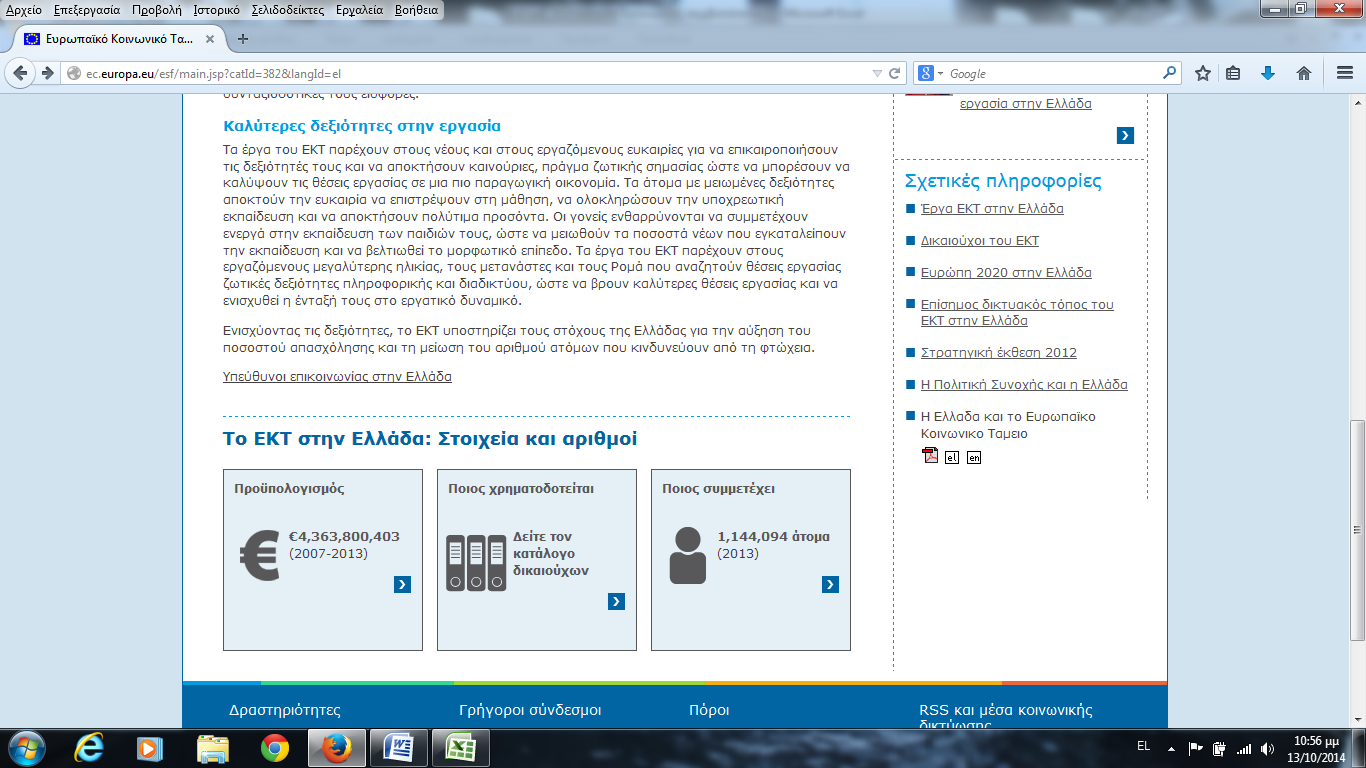 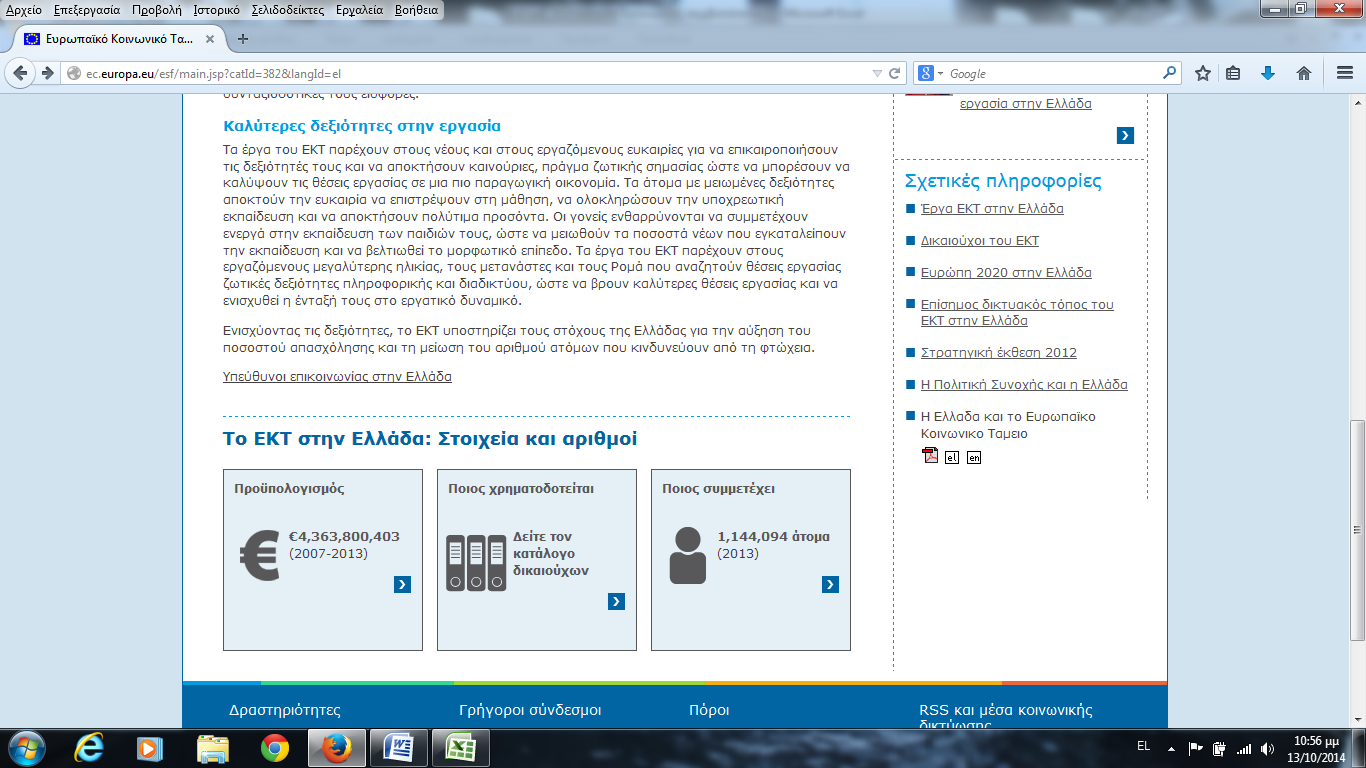      Το Αρχείο των Πράξεων φυλάσσεται τουλάχιστον έως τις 31 Δεκεμβρίου 2026 ή όσο απαιτηθεί από το Επιχειρησιακό Πρόγραμμα και την Εθνική νομοθεσία. Β.1.6. Σχολικές Μονάδες Δημοτικών Σχολείων με ΤΥ ΖΕΠ /Διευθυντές Σχολικών Μονάδων Ο Διευθυντής της Σχολικής Μονάδας είναι αρμόδιος για:την τήρηση Παρουσιολογίων των εκπαιδευτικών και την έγκαιρη διαβίβασή τους στην οικεία ΔΠΕ (ΥΠΟΔΕΙΓΜΑ 5),τη συμπλήρωση ονομαστικής κατάστασης μαθητών ΤΥ ΖΕΠ (ΥΠΟΔΕΙΓΜΑ 3), την αποστολή του στη ΔΠΕ μαζί με το παρουσιολόγιο του πρώτου μήνα μισθοδοσίας καθώς και κάθε φορά που τυχόν προκύπτει μεταβολή των στοιχείων της εν λόγω κατάστασης,την έγκαιρη και έγκυρη αποστολή των στοιχείων που ζητούνται, καθώς και την ενημέρωση του Διευθυντή της ΠΕ για οποιοδήποτε θέμα σχετικά με την υλοποίηση των Πράξεων,την ενημέρωση «αμελλητί» του οικείου Διευθυντή Πρωτοβάθμιας εκπαίδευσης για τις περιπτώσεις απουσίας των αναπληρωτών εκπαιδευτικών και τις άδειες που χορηγεί στους αναπληρωτές εκπαιδευτικούς που απασχολούνται στις Πράξεις σύμφωνα με την με αρ. πρωτ. Φ.353.1/26/153324/Δ1/25.09.2014 (ΦΕΚ 2648Β/2014) Υπουργική Απόφαση. Κατηγορίες Αδειών – Τήρηση Παρουσιολογίων Οι επίσημες αργίες, οι διακοπές Χριστουγέννων και Πάσχα, οι εκπαιδευτικές επισκέψεις, οι ημέρες ειδικών αιτιολογημένων αδειών  και οι ημέρες που οι σχολικές μονάδες παραμένουν αιτιολογημένα κλειστές  (π.χ. εκλογές, καιρικές συνθήκες, τοπικές εορτές), υπολογίζονται στις μηνιαίες αποδοχές.Στο παρουσιολόγιο της σχολικής μονάδας για τους εκπαιδευτικούς, στις ημέρες όπου ισχύει επίσημη αργία ή οι σχολικές μονάδες παραμένουν αιτιολογημένα κλειστές (π.χ. εκλογές, καιρικές συνθήκες, τοπικές εορτές) αναγράφεται μία σύντομη αιτιολόγηση για την αιτία που το σχολείο είναι κλειστό π.χ. «επίσημη αργία», «εκλογές», «καιρικές συνθήκες» «τοπική εορτή» «ειδική άδεια» κ.λπ.. Ωστόσο στην καταχώριση των παρουσιών στο ΟΠΣΔ από τον καταχωριστή της Δ/νσης Εκπ/σης για τους εκπαιδευτικούς, καταχωρίζονται κανονικά οι ημέρες και οι ώρες διδασκαλίας που αντιστοιχούν τόσο στις αργίες όσο και στις ημέρες που οι σχολικές μονάδες παραμένουν κλειστές. Αυτό γίνεται για τον ορθό υπολογισμό της μισθοδοσίας, της προϋπηρεσίας καθώς και των ημερών ασφάλισης των εκπαιδευτικών.Οι εκπαιδευτικοί παραμένουν υποχρεωτικά στο σχολείο τους στις εργάσιμες ημέρες, πέρα από τις ώρες διδασκαλίας για την προσφορά και άλλων υπηρεσιών που συνδέονται με το γενικότερο εκπαιδευτικό έργο όπως συμμετοχή σε γιορταστικές, αθλητικές και πολιτιστικές εκδηλώσεις, ενημέρωση των γονέων και κηδεμόνων, τήρηση βιβλίων του σχολείου, εκτέλεση διοικητικών εργασιών, κλπ, σύμφωνα με το άρθ. 13 παράγρ. 8 και άρθ. 14 παράγρ. 20 και 21 του Ν. 1566/85.(ΦΕΚ 167/Α).Σε περίπτωση που οι εκπαιδευτικοί απουσιάσουν αδικαιολογήτως από τις σχολικές μονάδες καταγγέλλεται η σύμβασή τους. Επίσης, μετά τη λήξη των μαθημάτων της σχολικής χρονιάς οι εκπαιδευτικοί συνεχίζουν να παραμένουν στις σχολικές μονάδες που έχουν τοποθετηθεί ή και διατεθεί σύμφωνα με την κείμενη νομοθεσία (μέχρι 21 Ιουνίου για την Πρωτοβάθμια Εκπαίδευση). Οι καταχωριστές των Δ/νσεων Πρωτοβάθμιας Εκπαίδευσης συνεχίζουν να καταχωρίζουν στο ΟΠΣΔ τις εργάσιμες ημέρες και τις ώρες των εκπαιδευτικών προκειμένου να είναι δυνατή η έκδοση των μισθοδοτικών καταστάσεων. Η αντίστοιχη Διεύθυνση Εκπαίδευσης οφείλει να προβεί σε ενέργειες καταγγελίας των Συμβάσεων και μείωσης των αποδοχών τους, σε περίπτωση που οι εκπαιδευτικοί απουσιάσουν αδικαιολογήτως από τις σχολικές μονάδες μετά τη λήξη των μαθημάτων (μέχρι 21/06 για την Πρωτοβάθμια Εκπαίδευση). Β.2. Οικονομική ΔιαχείρισηΚάθε ΔΠΕ θα προβεί στο άνοιγμα στην Εθνική Τράπεζα τραπεζικού λογαριασμού τρεχούμενο/όψεως, που θα επιτρέπει: α) συναλλαγές με την ΕΥΕ ΕΔ μέσω Internet Banking (είδος 18) και β) την καταβολή της μισθοδοσίας αναπληρωτών εκπαιδευτικών μέσω e-banking, με τα στοιχεία της ΔΠΕ και υπόλογο τον εκάστοτε Διευθυντή της ΔΠΕ, αποκλειστικά και μόνο για την υλοποίηση της εκάστοτε Πράξης. Ο λογαριασμός πρέπει να έχει τα ακόλουθα στοιχεία  Πράξης: Ν.Π. «ΕΚΟ-ΤΑΞΕΙΣ ΥΠΟΔΟΧΗΣ-ΑΠ2»    ή    Ν.Π. «ΕΚΟ-ΤΑΞΕΙΣ ΥΠΟΔΟΧΗΣ-ΑΠ3»Ο Ειδικός Λογαριασμός του ΥΠΠΕΘ πιστώνει τον συγκεκριμένο λογαριασμό της ΔΠΕ με τα ποσά των δικαιούχων και των ασφαλιστικών ταμείων και αποδίδει τον παρακρατηθέντα φόρο μετά από έλεγχο των παραστατικών.Η μισθοδοσία των εκπαιδευτικών καταβάλλεται μέσω Internet Banking με πίστωση των τραπεζικών λογαριασμών των δικαιούχων εκπαιδευτικών.   Επίσης, με ευθύνη του Διευθυντή ΠΕ πραγματοποιείται, ηλεκτρονικά όπου υποστηρίζεται, η εξόφληση των ασφαλιστικών εισφορών στα αντίστοιχα ταμεία (ΙΚΑ, ΤΣΜΕΔΕ, κ.λ.π.). Σε αντίθετη περίπτωση η εξόφληση των εισφορών πραγματοποιείται με κατάθεση στα καταστήματα της ΕΤΕ.Β.2.1. Διαδικασία καταβολής έναντι μισθοδοσίας στους δικαιούχους εκπαιδευτικούςΗ διαδικασία καταβολής έναντι μισθοδοσίας για τις μηνιαίες αποδοχές των εκπαιδευτικών διασφαλίζει την έγκαιρη καταβολή της μισθοδοσίας τους για τις παρεχόμενες υπηρεσίες του τρέχοντος μήνα. Ο υπολογισμός της έναντι μισθοδοσίας πραγματοποιείται κεντρικά από την ΕΥΕ ΕΔ και το συνολικό ποσό κατατίθεται στις ΔΠΕ.Το καταβαλλόμενο ποσό έναντι αντιστοιχεί στις καθαρές μηνιαίες με βάση τα μισθολογικά στοιχεία που έχουν καταχωρηθεί μέχρι την ημέρα υπολογισμού της έναντι μισθοδοσίας. Ο Δ/ντής ΠΕ ελέγχει την ορθότητα της συγκεντρωτικής κατάστασης του έναντι που εκδίδεται από το ΟΠΣΔ και πιστώνει τα αντίστοιχα ποσά στους λογαριασμούς των εκπαιδευτικών. Το ΟΠΣΔ παρέχει αρχείο για μαζική πίστωση λογαριασμών μέσω Internet Banking στην ΕΤΕ.Οι διαφορές που προκύπτουν μεταξύ καταβολής έναντι μισθοδοσίας και εκκαθάρισης μισθοδοσίας συμψηφίζονται αυτόματα από το ΟΠΣΔ στο έναντι του επόμενου μήνα.    Μετά την ολοκλήρωση των πληρωμών της μισθοδοσίας έναντι, η Διεύθυνση ΠΕ αποστέλλει άμεσα στην ΕΥΕ ΕΔ και διατηρεί ως αντίγραφο στο Αρχείο της :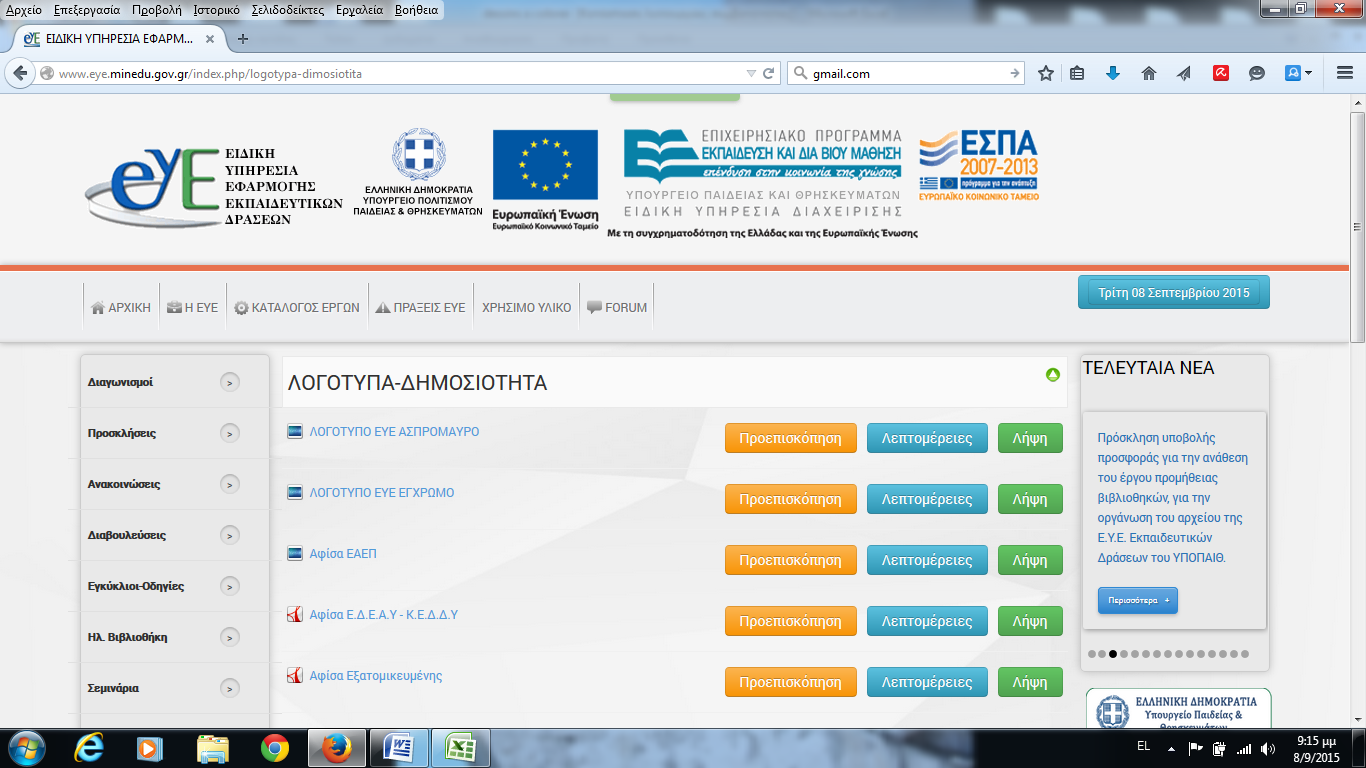 την αναλυτική κατάσταση (Αναφορά τράπεζας) καταβολών έναντι που εκτυπώνεται από το ΟΠΣΔ, σφραγισμένη και υπογεγραμμένη από τον Διευθυντή Εκπαίδευσης, την κατάσταση Μαζικών Πιστώσεων όπως εξάγεται από την εφαρμογή Internet Banking της Εθνικής Τράπεζας, σφραγισμένη και υπογεγραμμένη από τον Διευθυντή Εκπαίδευσης και τον καταχωριστή. τη μηνιαία κίνηση λογαριασμού                                                                              ΠΡΟΣΟΧΗ : Για την αποφυγή προβλημάτων σχετικά με τις διαφορές που προκύπτουν μεταξύ του έναντι και της εκκαθάρισης της μισθοδοσίας εφιστάται η προσοχή των Δ/ντών ΠΕ και των καταχωριστών:στην έγκαιρη (την ίδια ημέρα που λαμβάνει γνώση η ΔΠΕ) και ορθή καταχώρηση των μισθολογικών στοιχείων που επηρεάζουν την μισθοδοσία του τρέχοντος μήνα (άδεια, απεργίες, απουσίες, παραιτήσεις, κ.λ.π.) στον ενδελεχή έλεγχο της συγκεντρωτικής κατάστασης του έναντι, έτσι ώστε τυχόν μεταβολές σε μισθολογικά στοιχεία εκπαιδευτικών, που δεν υπήρχαν κατά την ημερομηνία υπολογισμού της, να αντιμετωπίζονται αναλόγως από τη Διεύθυνση.Επισημαίνεται ότι για αποφυγή προβλημάτων που ενδέχεται να προκύψουν με τη καταβολή της έναντι μισθοδοσίας, η ΕΥΕ ΕΔ δύναται να εξαιρεί από την καταβολή της έναντι μισθοδοσίας και σε συνεννόηση με την ΔΠΕ, εκπαιδευτικούς που κατά την ημέρα υπολογισμού της δεν έχουν σαφή μισθολογικά στοιχεία (π.χ. μακροχρόνιες άδειες, ύπαρξη ποσών αχρεωστήτως καταβληθέντων, κ.λ.π). Στη περίπτωση αυτή, οι αποδοχές των εκπαιδευτικών θα καταβάλλονται απευθείας με την εκκαθάριση της μισθοδοσίας. Επιπλέον, η ΕΥΕ ΕΔ δύναται να προσαρμόσει την έναντι μισθοδοσία σε ποσοστό επί του συνόλου αποδοχών κατά τον τελευταίο μήνα μισθοδοσίας (Ιούνιο) προκειμένου να αποφευχθεί η δημιουργία αρνητικών διαφορών που θα παραμείνουν σε εκκρεμότητα μετά το τέλος της σύμβασης των εκπαιδευτικών. Β.2.2. Διαδικασία εκκαθάρισης Η διαδικασία εκκαθάρισης εκτελείται αναλυτικά ως εξής:Εντός των τριών (3) πρώτων ημερών κάθε μήνα, ο Διευθυντής της Σχολικής Μονάδας  αποστέλλει στη ΔΠΕ τα Παρουσιολόγια των εκπαιδευτικών (ΥΠΟΔΕΙΓΜΑ 5) για τον προηγούμενο μήνα. Οι εκπαιδευτικοί υπογράφουν κάθε ημέρα κατά την άφιξη και την αποχώρησή τους. Το έντυπο του Παρουσιολογίου υπογράφεται επίσης και από τον Διευθυντή της σχολικής μονάδας. Επισημαίνεται ότι καμιά αλλαγή δεν είναι δυνατή εκ των υστέρων. Την πρώτη φορά που τα Παρουσιολόγια αποστέλλονται στην οικεία ΔΠΕ συνυποβάλλεται και το έντυπο «Ατομικά Στοιχεία εκπαιδευτικου» (ΥΠΟΔΕΙΓΜΑ 4). Το έντυπο υποβάλλεται για κάθε εκπαιδευτικό που συμμετέχει στη Πράξη και συμπληρώνεται χωρίς συντομογραφίες, σύμφωνα με την αστυνομική του ταυτότητα. Η ΔΠΕ ελέγχει τις ημέρες και τις ώρες διδασκαλίας που δηλώνονται από κάθε Σχολική Μονάδα στα Παρουσιολόγια με βάση τα εγκεκριμένα από τα αρμόδια όργανα ωρολόγια προγράμματα και ενημερώνει το ΟΠΣΔ.Η μισθοδοτική κατάσταση εκδίδεται από το ΟΠΣΔ σε (2) δύο πρωτότυπα, υπογράφεται   από τον καταχωριστή και υπογράφεται και σφραγίζεται από τον Δ/ντή της ΔΠΕ σε κάθε σελίδα. Σε κάθε κατάσταση μισθοδοσίας, ο Δ/ντής της ΔΠΕ βεβαιώνει υπεύθυνα ότι οι μηνιαίες αποδοχές της μισθοδοτικής κατάστασης υπολογίσθηκαν με βάση τις σχετικές με το έργο Αποφάσεις, τις Συμβάσεις, τα Παρουσιολόγια και το ισχύον θεσμικό πλαίσιο των μηνιαίων αποδοχών κατά το μήνα αναφοράς.Η Διεύθυνση Εκπαίδευσης αποστέλλει στη ΕΥΕ ΕΔ μέχρι και την δέκατη εργάσιμη ημέρα του μήνα (βλ. ΚΕΦΑΛΑΙΟ Γ: ΑΛΛΗΛΟΓΡΑΦΙΑ):Διαβιβαστικό ΔΠΕ (με τα λογότυπα) καιΤην πρωτότυπη μισθοδοτική κατάσταση υπογεγραμμένη από τον καταχωριστή και υπογεγραμμένη και σφραγισμένη από τον Δ/ντή της ΔΠΕ.Μαζί με την πρώτη μισθοδοτική κατάσταση θα αποστέλλεται Υπεύθυνη Δήλωση του Δ/ντή της ΔΠΕ, όπου θα δηλώνεται ο αριθμός τραπεζικού λογαριασμού της Εθνικής Τράπεζας και το IBAN του λογαριασμού της Πράξης που θα χρησιμοποιείται από τη ΔΠΕ. (ΥΠΟΔΕΙΓΜΑ 6).    Με την ολοκλήρωση της κατάθεσης της καταβολής των ασφαλιστικών εισφορών στην Τράπεζα θα αποστέλλονται στην ΕΥΕ ΕΔ τα κάτωθι : η αναλυτική κατάσταση (Αναφορά Τράπεζας), σφραγισμένη και υπογεγραμμένη από τον Διευθυντή Εκπαίδευσης,αναφορικά με την πίστωση των λογαριασμών των εκπαιδευτικών, η κατάσταση Μαζικών Πιστώσεων όπως εξάγεται από την εφαρμογή Internet Banking της Εθνικής Τράπεζας, σφραγισμένη και υπογεγραμμένη από τον Διευθυντή Εκπαίδευσης και τον καταχωριστή. αποδεικτικά εξόφλησης εισφορών στα Ασφαλιστικά Ταμεία. η μηνιαία κίνηση λογαριασμούΓ. ΕΠΙΣΚΟΠΗΣΗ ΤΗΡΗΣΗΣ ΑΡΧΕΙΟΥ ΤΩΝ ΠΡΑΞΕΩΝΣτην κάθε ΔΠΕ και Σχολική Μονάδα όπου λειτουργούν ΤΥ ΖΕΠ τηρείται ΑΡΧΕΙΟ ΤΩΝ ΠΡΑΞΕΩΝ: «ΝΕΟ ΣΧΟΛΕΙΟ: Ένταξη ευάλωτων κοινωνικών ομάδων (ΕΚΟ) στα Δημοτικά Σχολεία – Άξονας Προτεραιότητας 2» (MIS: 491764) ή«ΝΕΟ ΣΧΟΛΕΙΟ: Ένταξη ευάλωτων κοινωνικών ομάδων (ΕΚΟ) στα Δημοτικά Σχολεία – Άξονας Προτεραιότητας 3» (MIS: 491765) του Επιχειρησιακού Προγράμματος «Εκπαίδευση και Δια Βίου Μάθηση» (έργα υποψήφια για ένταξη στο ΕΣΠΑ 2014 - 2020) με συγχρηματοδότηση από την Ευρωπαϊκή Ένωση/Ευρωπαϊκό Κοινωνικό Ταμείο.  Στις ΔΠΕ  τηρούνται:οι αποφάσεις πρόσληψης των αναπληρωτών εκπαιδευτικών,οι συμβάσεις των αναπληρωτών εκπαιδευτικών και οι τροποποιήσεις τους (εφόσον υπάρχουν),οι πράξεις ανάληψης υπηρεσίας των εκπαιδευτικών στη ΔΠΕ,οι αποφάσεις τοποθέτησης των αναπληρωτών εκπ/κών στις σχολικές μονάδες με ΤΥ ΖΕΠ,αντίγραφα της Πράξης ανάληψης υπηρεσίας των εκπαιδευτικών στις σχολικές μονάδες,οι καταστάσεις ατομικών στοιχείων εκπαιδευτικών (ΥΠΟΔΕΙΓΜΑ 4)τα πρωτότυπα παρουσιολόγια των σχολικών μονάδων (ΥΠΟΔΕΙΓΜΑ 5),τα ακριβή αντίγραφα ονομαστικής κατάστασης μαθητών με τις ενδεχόμενες τροποποιήσεις τους (ΥΠΟΔΕΙΓΜΑ 3), οι μισθοδοτικές καταστάσεις των εκπαιδευτικών,τα αντίγραφα των αναφορών της τράπεζας,τα πρωτότυπα καταθετήρια (ατομικά ή συγκεντρωτικό) στους δικαιούχους αναπληρωτές (να αναζητούνται στην Τράπεζα σε κάθε συναλλαγή εξόφλησης των δικαιούχων, έναντι ή εκκαθάρισης)τα αντίγραφα των παραστατικών εξόφλησης και των ασφαλιστικών εισφορών του ΙΚΑ και του ΟΑΕΔ,οι καταστάσεις κινήσεων των τραπεζικών λογαριασμών μισθοδοσίας τα δικαιολογητικά έγγραφα έγκρισης αδειών και τις κοινοποιήσεις έγκρισης αδειών από τους Δ/ντές Σχολικών Μονάδων,τα λοιπά έγγραφα προς τους εκπαιδευτικούς (βεβαιώσεις αποδοχών, προϋπηρεσίας, απόλυσης κλπ). Στις Σχολικές Μονάδες (Δημοτικά Σχολεία) τηρούνται:τα αντίγραφα των παρουσιολογίων των  εκπαιδευτικών, οι συγκεντρωτικές ονομαστικές καταστάσεις μαθητών ανά ΤΥ ΖΕΠ και οι τυχόν επικαιροποιήσεις τους, το ωρολόγιο πρόγραμμα των ΤΥ ΖΕΠ,τα δικαιολογητικά έγγραφα έγκρισης αδειών. Επίσης, οι Σχολικές Μονάδες και οι ΔΠΕ οφείλουν να τηρούν στο αρχείο όσα ορίζονται από το σχετικό θεσμικό πλαίσιο αναφορικά με τις διαδικασίες ίδρυσης και λειτουργίας ΤΥ ΖΕΠ (διαπιστωτικά τεστ, αιτήσεις-υπεύθυνες δηλώσεις γονέων, πρακτικά, συγκεντρωτικοί πίνακες)Δ.   ΔΗΜΟΣΙΟΤΗΤΑΣτο πλαίσιο δημοσιότητας της Πράξης, Κανονισμός (ΕΚ) 1826/2006, όπως τροποποιήθηκε με τον 846/2009, οι Διευθύνσεις Εκπαίδευσης, οι Σχολικές Μονάδες και όλοι οι εμπλεκόμενοι που υλοποιούν τις Πράξεις (ΔΠΕ), στα έγγραφα που εκδίδουν (διαπιστωτικά τεστ, αιτήσεις-υπεύθυνες δηλώσεις γονέων, πρακτικά, πρωτόκολλα ανάληψης υπηρεσίας, μισθοδοτικές καταστάσεις, αποφάσεις τοποθέτησης/διάθεσης εκπαιδευτικών, εντολές μετακίνησης,  αλληλογραφία, κ.λπ.) έχουν την υποχρέωση να χρησιμοποιούν την κάτωθι σήμανση: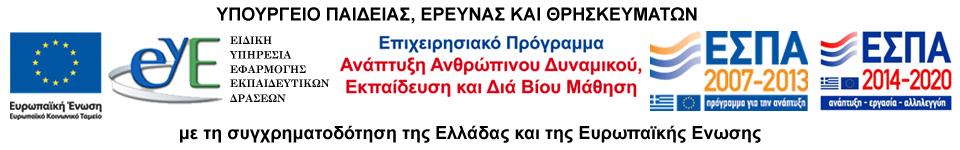  ΚΕΦΑΛΑΙΟ 3: ΑΛΛΗΛΟΓΡΑΦΙΑΓια την αλληλογραφία με την Ειδική Υπηρεσία Εφαρμογής Εκπαιδευτικών Δράσεων (ΕΥΕ ΕΔ) που αφορά στην υλοποίηση της συγκεκριμένης Πράξης οι ΔΠΕ θα απευθύνονται στην παρακάτω διεύθυνση:ΥΠΟΥΡΓΕΙΟ ΠΑΙΔΕΙΑΣ, ΕΡΕΥΝΑΣ & ΘΡΗΣΚΕΥΜΑΤΩΝΕΙΔΙΚΗ ΥΠΗΡΕΣΙΑ ΕΦΑΡΜΟΓΗΣ ΕΚΠΑΙΔΕΥΤΙΚΩΝ ΔΡΑΣΕΩΝΜΟΝΑΔΑ Β3ΑΝΔΡΕΑ ΠΑΠΑΝΔΡΕΟΥ 37 – ΤΚ 15180, ΜΑΡΟΥΣΙΥΠΟΨΗ: κας ΑΓΓΕΛΙΚΗΣ ΚΑΡΑΚΑΤΣΑΝΗ ΚΕΦΑΛΑΙΟ 4:  ΥΠΟΔΕΙΓΜΑΤΑΥΠΟΔΕΙΓΜΑ 1.1.α.:  ΣΧΕΔΙΟ ΑΠΟΦΑΣΗΣ ΟΡΙΣΜΟΥ ΚΑΤΑΧΩΡΙΣΤΗ ΓΙΑ ΤΟ ΣΧΟΛΙΚΟ  ΕΤΟΣ 2015-2016 ΣΕ ΔΠΕ ΤΟΥ ΑΞΟΝΑ ΠΡΟΤΕΡΑΙΟΤΗΤΑΣ 2 ΘΕΜΑ:  	Ορισμός καταχωριστή δεδομένων στην Διεύθυνση Πρωτοβάθμιας Εκπαίδευσης …………………….για την καταχώριση και επεξεργασία στοιχείων φυσικού και οικονομικού αντικειμένου, στο πλαίσιο της Πράξης «ΝΕΟ ΣΧΟΛΕΙΟ: Ένταξη ευάλωτων κοινωνικών ομάδων (ΕΚΟ) στα Δημοτικά Σχολεία – ΑΠ2» (MIS: 491764), του Άξονα Προτεραιότητας 2 «Αναβάθμιση της ποιότητας της εκπαίδευσης και προώθηση της κοινωνικής ενσωμάτωσης στις 3 Περιφέρειες Σταδιακής Εξόδου» του ΕΠ «Εκπαίδευση και Δια Βίου Μάθηση» (Έργο υποψήφιο για ένταξη στο ΕΣΠΑ 2014-2020)Ο Διευθυντής της Διεύθυνσης ΠρωτοβάθμιαςΕκπαίδευσης ……………………………..Έχοντας υπόψη:Τις διατάξεις:Του Ν. 3614/2007 (267Α) «Διαχείριση, έλεγχος και εφαρμογή αναπτυξιακών παρεμβάσεων για την προγραμματική περίοδο 2007-2013», όπως τροποποιήθηκε και ισχύει. Του N.4314/2014 Α) «Για τη διαχείριση, τον έλεγχο και την εφαρμογή αναπτυξιακών παρεμβάσεων για την προγραμματική περίοδο 2014−2020, Β) Ενσωμάτωση της Οδηγίας 2012/17 του Ευρωπαϊκού Κοινοβουλίου και του Συμβουλίου της 13ης Ιουνίου 2012 (ΕΕ L 156/16.6.2012) στο ελληνικό δίκαιο, τροποποίηση του ν. 3419/2005 (ΦΕΚ 297Α) και άλλες διατάξεις» (ΦΕΚ 265Α), όπως τροποποιείται και ισχύει.Του θεσμικού πλαισίου που διέπει την Ειδική Υπηρεσία Εφαρμογής Εκπαιδευτικών Δράσεων (ΕΥΕ ΕΔ) του Υπουργείου Παιδείας, Έρευνας και Θρησκευμάτων, ειδικότερα το άρθρο 6 του Ν. 3027/2002 (152Α) «Ρύθμιση θεμάτων Οργανισμού Σχολικών Κτιρίων, ανώτατης εκπαίδευσης και άλλες διατάξεις», περί σύστασης της Ειδικής Υπηρεσίας Εφαρμογής Προγραμμάτων ΚΠΣ, όπως τροποποιήθηκε με την παρ.12 του άρθρου 13 του Ν. 3149/2003 (141Α).Του άρθρου 50 του Ν. 2413/96 (124Α) με τον οποίο συστήθηκε ο Ειδικός Λογαριασμός.Του Ν. 3861/2010 (112Α) «Ενίσχυση της διαφάνειας με την υποχρεωτική ανάρτηση νόμων και πράξεων των κυβερνητικών, διοικητικών και αυτοδιοικητικών οργάνων στο διαδίκτυο «Πρόγραμμα Διαύγεια» και άλλες διατάξεις», όπως έχει τροποποιηθεί και ισχύει.Του άρθρο 90 του «Κώδικα Νομοθεσίας για την Κυβέρνηση και Κυβερνητικά Όργανα» που κυρώθηκε με το άρθρο πρώτο του ΠΔ 63/2005 (98/Α).Τις Αποφάσεις:Με αρ. πρωτ. 11726/2010 (2126/Β) ΚΥΑ «Τροποποίηση της υπ’αρ.20087/31-12-2008 (ΦΕΚ 2665/Β/31-12-2008) Κοινής Υπουργικής Απόφασης «Οργάνωση της Ειδικής Υπηρεσίας Εφαρμογής Προγραμμάτων ΚΠΣ του ΥπΕΠΘ».Με αρ. πρωτ. 329/2005 ΚΥΑ (210Β) η οποία τροποποίησε και αντικατέστησε την ΚΥΑ με αριθμό 845/2003 (1222Β) «Σύσταση Ειδικού Λογαριασμού στο ΥΠΔΒΜΘ», όπως τροποποιήθηκε και ισχύει με την υπ’ αρ. πρωτ. 4327/27-08-2010 (1387/Β) ΥΑ περί «Τροποποίησης της με αρ. πρωτ. 329/2005 (210 Β/2005) Κοινής Υπουργικής Απόφασης».Με αρ. πρωτ. 84172/ΙΒ/2010 (1180/Β) ΥΑ η οποία τροποποίησε τη με αρ. πρωτ. Φ.353.1./324/105657/Δ1/2002 (1340/Β) ΥΑ «Καθορισμός των ειδικότερων καθηκόντων και αρμοδιοτήτων των προϊσταμένων των περιφερειακών υπηρεσιών πρωτοβάθμιας και δευτεροβάθμιας εκπαίδευσης, των διευθυντών και υποδιευθυντών  των σχολικών μονάδων και ΣΕΚ των συλλόγων των διδασκόντων».Με αρ. πρωτ. Φ.353.1/73/100278/Δ1/11.08.2010 (715Γ) ΥΑ περί «Τοποθέτησης Διευθυντών Πρωτοβάθμιας Εκπαίδευσης» και κάθε τροποποίηση αυτής.Με με αρ. πρωτ. 22133/03.11.2014/ΑΔΑ: 6ΞΠΩ9-ΙΩΤ Απόφαση Ένταξης της Πράξης «ΝΕΟ ΣΧΟΛΕΙΟ: Ένταξη ευάλωτων κοινωνικών ομάδων (ΕΚΟ) στα Δημοτικά Σχολεία – ΑΠ2» στον Άξονα Προτεραιότητας 2 του ΕΠ «Εκπαίδευση και Δια Βίου Μάθηση», όπως τροποποιήθηκε με τη με αρ. πρωτ. 14211/01.09.2015/ΑΔΑ: 7ΚΧΙ465ΦΘΘ-Ν4Σ όμοια απόφαση (1η τροπ.), καθώς το εγκεκριμένο Τεχνικό Δελτίο της Πράξης.Με αρ. πρωτ. 10155/07.11.2014/ΑΔΑ: 07.11.2014 Απόφαση του Γενικού Γραμματέα του ΥΠΑΙΘ περί ορισμού του Διευθυντή της Πρωτοβάθμιας Εκπαίδευσης, ως υπευθύνου μισθοδοσίας των εκπαιδευτικών που απασχολούνται στην οικεία Διεύθυνση Πρωτοβάθμιας Εκπαίδευσης στο πλαίσιο των Πράξεων «ΝΕΟ ΣΧΟΛΕΙΟ: Ένταξη ευάλωτων κοινωνικών ομάδων (ΕΚΟ) στα Δημοτικά Σχολεία – ΑΠ2, ΑΠ3» στους Άξονες Προτεραιότητας 2 και 3 αντίστοιχα του ΕΠ «Εκπαίδευση και Δια Βίου Μάθηση».Το γεγονός ότι από την παρούσα δεν προκύπτει καμία δαπάνη.Την ανάγκη ορισμού καταχωριστή δεδομένων στη Διεύθυνση Πρωτοβάθμιας Εκπαίδευσης για την καταχώριση και επεξεργασία στοιχείων φυσικού και οικονομικού αντικειμένου της Πράξης «ΝΕΟ ΣΧΟΛΕΙΟ:  Ένταξη ευάλωτων κοινωνικών ομάδων (ΕΚΟ) στα Δημοτικά Σχολεία – ΑΠ2»  (MIS 491764) του ΕΠ «Εκπαίδευση και Δια Βίου Μάθηση».Αποφασίζουμε Τον ορισμό του/της  …………..………………………………………, διοικητικού/κής υπαλλήλου //αποσπασμένου/νης εκπαιδευτικού της Διεύθυνσης Πρωτοβάθμιας Εκπαίδευσης ………………..…….., ως καταχωριστή/στριας δεδομένων στην οικεία Διεύθυνση (, με αναπληρωτή/τρια τον/……………………………….. διοικητικό/κη υπάλληλο// αποσπασμένο/νη εκπαιδευτικό), για την καταχώριση και επεξεργασία στοιχείων φυσικού και οικονομικού αντικειμένου στο πλαίσιο υλοποίησης της Πράξης «ΝΕΟ ΣΧΟΛΕΙΟ: Ένταξη ευάλωτων κοινωνικών ομάδων (ΕΚΟ) στα Δημοτικά Σχολεία – ΑΠ2», του Άξονα Προτεραιότητας 2 «Αναβάθμιση της ποιότητας της εκπαίδευσης και προώθηση της κοινωνικής ενσωμάτωσης στις 3 Περιφέρειες Σταδιακής Εξόδου» του Επιχειρησιακού Προγράμματος (ΕΠ) «Εκπαίδευση και Δια Βίου Μάθηση» (έργο υποψήφιο για ένταξη στο ΕΣΠΑ 2014-2020). Το έργο του θα εξειδικεύεται στον Οδηγό Υλοποίησης και Εφαρμογής Φυσικού Αντικειμένου και Διαχείρισης Οικονομικού Αντικειμένου της Πράξης.Ο καταχωριστής θα παρέχει τις υπηρεσίες τους μέχρι την λήξη του φυσικού και οικονομικού αντικειμένου της Πράξης.                                                                                               Ο Δ/ντής                                                                                              της Διεύθυνσης Πρωτοβάθμιας Εκπαίδευσης    	………………….…………………………ΥΠΟΔΕΙΓΜΑ 1.1.β.:  ΣΧΕΔΙΟ ΑΠΟΦΑΣΗΣ ΟΡΙΣΜΟΥ ΚΑΤΑΧΩΡΙΣΤΗ ΓΙΑ ΤΟ ΣΧΟΛΙΚΟ  ΕΤΟΣ 2015-2016 ΣΕ ΔΠΕ ΤΟΥ ΑΞΟΝΑ ΠΡΟΤΕΡΑΙΟΤΗΤΑΣ 3 ΘΕΜΑ:  	Ορισμός καταχωριστή δεδομένων στην Διεύθυνση Πρωτοβάθμιας Εκπαίδευσης …………………….για την καταχώριση και επεξεργασία στοιχείων φυσικού και οικονομικού αντικειμένου, στο πλαίσιο της Πράξης «ΝΕΟ ΣΧΟΛΕΙΟ: Ένταξη ευάλωτων κοινωνικών ομάδων (ΕΚΟ) στα Δημοτικά Σχολεία – ΑΠ3» (MIS: 491765), του Άξονα Προτεραιότητας 3 «Αναβάθμιση της ποιότητας της εκπαίδευσης και προώθηση της κοινωνικής ενσωμάτωσης στις 2 Περιφέρειες Σταδιακής Εισόδου» του ΕΠ «Εκπαίδευση και Δια Βίου Μάθηση» (Έργο υποψήφιο για ένταξη στο ΕΣΠΑ 2014-2020)Ο Διευθυντής της Διεύθυνσης ΠρωτοβάθμιαςΕκπαίδευσης ……………………………..Έχοντας υπόψη:Τις διατάξεις:Του Ν. 3614/2007 (267Α) «Διαχείριση, έλεγχος και εφαρμογή αναπτυξιακών παρεμβάσεων για την προγραμματική περίοδο 2007-2013», όπως τροποποιήθηκε και ισχύει. Του N.4314/2014 Α) «Για τη διαχείριση, τον έλεγχο και την εφαρμογή αναπτυξιακών παρεμβάσεων για την προγραμματική περίοδο 2014−2020, Β) Ενσωμάτωση της Οδηγίας 2012/17 του Ευρωπαϊκού Κοινοβουλίου και του Συμβουλίου της 13ης Ιουνίου 2012 (ΕΕ L 156/16.6.2012) στο ελληνικό δίκαιο, τροποποίηση του ν. 3419/2005 (ΦΕΚ 297Α) και άλλες διατάξεις» (ΦΕΚ 265Α), όπως τροποποιείται και ισχύει.Του θεσμικού πλαισίου που διέπει την Ειδική Υπηρεσία Εφαρμογής Εκπαιδευτικών Δράσεων (ΕΥΕ ΕΔ) του Υπουργείου Παιδείας, Έρευνας και Θρησκευμάτων, ειδικότερα το άρθρο 6 του Ν. 3027/2002 (152Α) «Ρύθμιση θεμάτων Οργανισμού Σχολικών Κτιρίων, ανώτατης εκπαίδευσης και άλλες διατάξεις», περί σύστασης της Ειδικής Υπηρεσίας Εφαρμογής Προγραμμάτων ΚΠΣ, όπως τροποποιήθηκε με την παρ.12 του άρθρου 13 του Ν. 3149/2003 (141Α).Του άρθρου 50 του Ν. 2413/96 (124Α) με τον οποίο συστήθηκε ο Ειδικός Λογαριασμός.Του Ν. 3861/2010 (112Α) «Ενίσχυση της διαφάνειας με την υποχρεωτική ανάρτηση νόμων και πράξεων των κυβερνητικών, διοικητικών και αυτοδιοικητικών οργάνων στο διαδίκτυο «Πρόγραμμα Διαύγεια» και άλλες διατάξεις», όπως έχει τροποποιηθεί και ισχύει.Του άρθρο 90 του «Κώδικα Νομοθεσίας για την Κυβέρνηση και Κυβερνητικά Όργανα» που κυρώθηκε με το άρθρο πρώτο του Π.Δ. 63/2005 (98/Α).Τις Αποφάσεις:Με αρ. πρωτ. 11726/2010 (2126/Β) ΚΥΑ «Τροποποίηση της υπ’αρ.20087/31-12-2008 (ΦΕΚ 2665/Β/31-12-2008) Κοινής Υπουργικής Απόφασης «Οργάνωση της Ειδικής Υπηρεσίας Εφαρμογής Προγραμμάτων ΚΠΣ του ΥπΕΠΘ».Με αρ. πρωτ. 329/2005 ΚΥΑ (210Β) η οποία τροποποίησε και αντικατέστησε την ΚΥΑ με αριθμό 845/2003 (1222Β) «Σύσταση Ειδικού Λογαριασμού στο ΥΠΔΒΜΘ», όπως τροποποιήθηκε και ισχύει με την υπ’ αρ. πρωτ. 4327/27-08-2010 (1387/Β) ΥΑ περί «Τροποποίησης της με αρ. πρωτ. 329/2005 (210 Β/2005) Κοινής Υπουργικής Απόφασης».Με αρ. πρωτ. 84172/ΙΒ/2010 (1180/Β) ΥΑ η οποία τροποποίησε τη με αρ. πρωτ. Φ.353.1./324/105657/Δ1/2002 (1340/Β) ΥΑ «Καθορισμός των ειδικότερων καθηκόντων και αρμοδιοτήτων των προϊσταμένων των περιφερειακών υπηρεσιών πρωτοβάθμιας και δευτεροβάθμιας εκπαίδευσης, των διευθυντών και υποδιευθυντών  των σχολικών μονάδων και ΣΕΚ των συλλόγων των διδασκόντων».Με αρ. πρωτ. Φ.353.1/73/100278/Δ1/11.08.2010 (715Γ) ΥΑ περί «Τοποθέτησης Διευθυντών Πρωτοβάθμιας Εκπαίδευσης» και κάθε τροποποίηση αυτής.Με με αρ. πρωτ. 22134/03.11.2014/ΑΔΑ: 77ΖΗ9-Ψ4Τ Απόφαση Ένταξης της Πράξης με τίτλο «ΝΕΟ ΣΧΟΛΕΙΟ: Ένταξη ευάλωτων κοινωνικών ομάδων (ΕΚΟ) στα Δημοτικά Σχολεία – Άξονας Προτεραιότητας 3» του ΕΠ «Εκπαίδευση και Δια Βίου Μάθηση» (έργο υποψήφιο για ένταξη στο ΕΣΠΑ 2014-2020), όπως τροποποιήθηκε με τη με αρ. πρωτ. 14212/01.09.2015/ΑΔΑ: ΩΨ13465ΦΘΘ-8ΣΓ όμοια απόφαση (1η τροπ.), καθώς το εγκεκριμένο Τεχνικό Δελτίο της Πράξης.Με αρ. πρωτ. 10155/07.11.2014/ΑΔΑ: 07.11.2014 Απόφαση του Γενικού Γραμματέα του ΥΠΑΙΘ περί ορισμού του Διευθυντή της Πρωτοβάθμιας Εκπαίδευσης ως υπευθύνου μισθοδοσίας των εκπαιδευτικών που απασχολούνται στην οικεία Διεύθυνση Πρωτοβάθμιας Εκπαίδευσης στο πλαίσιο των Πράξεων «ΝΕΟ ΣΧΟΛΕΙΟ: Ένταξη ευάλωτων κοινωνικών ομάδων (ΕΚΟ) στα Δημοτικά Σχολεία – ΑΠ2, ΑΠ3» στους Άξονες Προτεραιότητας 2 και 3 αντίστοιχα του ΕΠ «Εκπαίδευση και Δια Βίου Μάθηση».Το γεγονός ότι από την παρούσα δεν προκύπτει καμία δαπάνη.Την ανάγκη ορισμού καταχωριστή δεδομένων στη Διεύθυνση Πρωτοβάθμιας Εκπαίδευσης για την καταχώριση και επεξεργασία στοιχείων φυσικού και οικονομικού αντικειμένου της Πράξης «ΝΕΟ ΣΧΟΛΕΙΟ: Ένταξη ευάλωτων κοινωνικών ομάδων (ΕΚΟ) στα Δημοτικά Σχολεία – ΑΠ3»  (MIS 491765) του ΕΠ «Εκπαίδευση και Δια Βίου Μάθηση».Αποφασίζουμε Τον ορισμό του/της  …………..………………………………………, διοικητικού/κής υπαλλήλου //αποσπασμένου/νης εκπαιδευτικού της Διεύθυνσης Πρωτοβάθμιας Εκπαίδευσης ………………..…….., ως καταχωριστή/στριας δεδομένων στην οικεία Διεύθυνση (, με αναπληρωτή/τρια τον/……………………………….. διοικητικό/κη υπάλληλο// αποσπασμένο/νη εκπαιδευτικό), για την καταχώριση και επεξεργασία στοιχείων φυσικού και οικονομικού αντικειμένου στο πλαίσιο υλοποίησης της Πράξης «ΝΕΟ ΣΧΟΛΕΙΟ: Ένταξη ευάλωτων κοινωνικών ομάδων (ΕΚΟ) στα Δημοτικά Σχολεία – ΑΠ3» στον  Άξονα Προτεραιότητας 3 «Αναβάθμιση της ποιότητας της εκπαίδευσης και προώθηση της κοινωνικής ενσωμάτωσης στις 2 Περιφέρειες Σταδιακής Εισόδου» του Επιχειρησιακού Προγράμματος (ΕΠ) «Εκπαίδευση και Δια Βίου Μάθηση» (έργο υποψήφιο για ένταξη στο ΕΣΠΑ 2014-2020). Το έργο του θα εξειδικεύεται στον Οδηγό Υλοποίησης και Εφαρμογής Φυσικού Αντικειμένου και Διαχείρισης Οικονομικού Αντικειμένου της Πράξης.Ο καταχωριστής θα παρέχει τις υπηρεσίες τους μέχρι την λήξη του φυσικού και οικονομικού αντικειμένου της Πράξης.                                                                                                     Ο Δ/ντής                                                                                              της Διεύθυνσης Πρωτοβάθμιας Εκπαίδευσης    	………………….………………………… ΥΠΟΔΕΙΓΜΑ 1.2.α.:   ΣΧΕΔΙΟ ΤΡΟΠΟΠΟΙΗΣΗΣ ΑΠΟΦΑΣΗΣ ΟΡΙΣΜΟΥ ΚΑΤΑΧΩΡΙΣΤΗ ΓΙΑ ΤΟ ΣΧΟΛΙΚΟ  ΕΤΟΣ 2015-2016 ΣΕ ΔΠΕ ΤΟΥ ΑΞΟΝΑ ΠΡΟΤΕΡΑΙΟΤΗΤΑΣ 2 ΘΕΜΑ:  	Τροποποίηση της με αρ. πρωτ. …………………. Απόφασης Ορισμού καταχωριστή δεδομένων στην Διεύθυνση Πρωτοβάθμιας Εκπαίδευσης …………………….για την καταχώριση και επεξεργασία στοιχείων φυσικού και οικονομικού αντικειμένου, στο πλαίσιο της Πράξης «ΝΕΟ ΣΧΟΛΕΙΟ: Ένταξη ευάλωτων κοινωνικών ομάδων (ΕΚΟ) στα Δημοτικά Σχολεία – ΑΠ2» (MIS: 491764), του Άξονα Προτεραιότητας 2 «Αναβάθμιση της ποιότητας της εκπαίδευσης και προώθηση της κοινωνικής ενσωμάτωσης στις 3 Περιφέρειες Σταδιακής Εξόδου» του ΕΠ «Εκπαίδευση και Δια Βίου Μάθηση» (Έργο υποψήφιο για ένταξη στο ΕΣΠΑ 2014-2020)Ο Διευθυντής της Διεύθυνσης ΠρωτοβάθμιαςΕκπαίδευσης ……………………………..Έχοντας υπόψη:Τις διατάξεις:Του Ν. 3614/2007 (267Α) «Διαχείριση, έλεγχος και εφαρμογή αναπτυξιακών παρεμβάσεων για την προγραμματική περίοδο 2007-2013», όπως τροποποιήθηκε και ισχύει. Του N.4314/2014 Α) «Για τη διαχείριση, τον έλεγχο και την εφαρμογή αναπτυξιακών παρεμβάσεων για την προγραμματική περίοδο 2014−2020, Β) Ενσωμάτωση της Οδηγίας 2012/17 του Ευρωπαϊκού Κοινοβουλίου και του Συμβουλίου της 13ης Ιουνίου 2012 (ΕΕ L 156/16.6.2012) στο ελληνικό δίκαιο, τροποποίηση του ν. 3419/2005 (ΦΕΚ 297Α) και άλλες διατάξεις» (ΦΕΚ 265Α), όπως τροποποιείται και ισχύει.Του θεσμικού πλαισίου που διέπει την Ειδική Υπηρεσία Εφαρμογής Εκπαιδευτικών Δράσεων (ΕΥΕ ΕΔ) του Υπουργείου Παιδείας, Έρευνας και Θρησκευμάτων, ειδικότερα το άρθρο 6 του Ν. 3027/2002 (152Α) «Ρύθμιση θεμάτων Οργανισμού Σχολικών Κτιρίων, ανώτατης εκπαίδευσης και άλλες διατάξεις», περί σύστασης της Ειδικής Υπηρεσίας Εφαρμογής Προγραμμάτων ΚΠΣ, όπως τροποποιήθηκε με την παρ.12 του άρθρου 13 του Ν. 3149/2003 (141Α).Του άρθρου 50 του Ν. 2413/96 (124Α) με τον οποίο συστήθηκε ο Ειδικός Λογαριασμός ΕΥΕ ΕΔ.Του Ν. 3861/2010 (112Α) «Ενίσχυση της διαφάνειας με την υποχρεωτική ανάρτηση νόμων και πράξεων των κυβερνητικών, διοικητικών και αυτοδιοικητικών οργάνων στο διαδίκτυο «Πρόγραμμα Διαύγεια» και άλλες διατάξεις», όπως έχει τροποποιηθεί και ισχύει.Του άρθρο 90 του «Κώδικα Νομοθεσίας για την Κυβέρνηση και Κυβερνητικά Όργανα» που κυρώθηκε με το άρθρο πρώτο του ΠΔ 63/2005 (98/Α).Τις Αποφάσεις:Με αρ. πρωτ. 11726/2010 (2126/Β) ΚΥΑ «Τροποποίηση της υπ’αρ.20087/31-12-2008 (ΦΕΚ 2665/Β/31-12-2008) Κοινής Υπουργικής Απόφασης «Οργάνωση της Ειδικής Υπηρεσίας Εφαρμογής Προγραμμάτων ΚΠΣ του ΥπΕΠΘ».Με αρ. πρωτ. 329/2005 ΚΥΑ (210Β) η οποία τροποποίησε και αντικατέστησε την ΚΥΑ με αριθμό 845/2003 (1222Β) «Σύσταση Ειδικού Λογαριασμού στο ΥΠΔΒΜΘ», όπως τροποποιήθηκε και ισχύει με την υπ’ αρ. πρωτ. 4327/27-08-2010 (1387/Β) ΥΑ περί «Τροποποίησης της με αρ. πρωτ. 329/2005 (210 Β/2005) Κοινής Υπουργικής Απόφασης».Με αρ. πρωτ. 84172/ΙΒ/2010 (1180/Β) ΥΑ η οποία τροποποίησε τη με αρ. πρωτ. Φ.353.1./324/105657/Δ1/2002 (1340/Β) ΥΑ «Καθορισμός των ειδικότερων καθηκόντων και αρμοδιοτήτων των προϊσταμένων των περιφερειακών υπηρεσιών πρωτοβάθμιας και δευτεροβάθμιας εκπαίδευσης, των διευθυντών και υποδιευθυντών  των σχολικών μονάδων και ΣΕΚ των συλλόγων των διδασκόντων».Με αρ. πρωτ. Φ.353.1/73/100278/Δ1/11.08.2010 (715Γ) ΥΑ περί «Τοποθέτησης Διευθυντών Πρωτοβάθμιας Εκπαίδευσης» και κάθε τροποποίηση αυτής.Με με αρ. πρωτ. 22133/03.11.2014/ΑΔΑ: 6ΞΠΩ9-ΙΩΤ Απόφαση Ένταξης της Πράξης «ΝΕΟ ΣΧΟΛΕΙΟ: Ένταξη ευάλωτων κοινωνικών ομάδων (ΕΚΟ) στα Δημοτικά Σχολεία – ΑΠ2» στον Άξονα Προτεραιότητας 2 του ΕΠ «Εκπαίδευση και Δια Βίου Μάθηση», όπως τροποποιήθηκε με τη με αρ. πρωτ. 14211/01.09.2015/ΑΔΑ: 7ΚΧΙ465ΦΘΘ-Ν4Σ όμοια απόφαση (1η τροπ.), καθώς το εγκεκριμένο Τεχνικό Δελτίο της Πράξης.Με αρ. πρωτ. 10155/07.11.2014/ΑΔΑ: 07.11.2014 Απόφαση του Γενικού Γραμματέα του ΥΠΑΙΘ περί ορισμού του Διευθυντή της Πρωτοβάθμιας Εκπαίδευσης, ως υπεύθυνου μισθοδοσίας των εκπαιδευτικών που απασχολούνται στην οικεία Διεύθυνση Πρωτοβάθμιας Εκπαίδευσης στο πλαίσιο των Πράξεων «ΝΕΟ ΣΧΟΛΕΙΟ: Ένταξη ευάλωτων κοινωνικών ομάδων (ΕΚΟ) στα Δημοτικά Σχολεία – ΑΠ2, ΑΠ3» στους Άξονες Προτεραιότητας 2 και 3 αντίστοιχα του ΕΠ «Εκπαίδευση και Δια Βίου Μάθηση».Το γεγονός ότι από την παρούσα δεν προκύπτει καμία δαπάνη.Την ανάγκη ορισμού καταχωριστή δεδομένων στη Διεύθυνση Πρωτοβάθμιας Εκπαίδευσης για την καταχώριση και επεξεργασία στοιχείων φυσικού και οικονομικού αντικειμένου της Πράξης «ΝΕΟ ΣΧΟΛΕΙΟ: Ένταξη ευάλωτων κοινωνικών ομάδων (ΕΚΟ) στα Δημοτικά Σχολεία – ΑΠ2» (MIS 491764)  του ΕΠ «Εκπαίδευση και Δια Βίου Μάθηση».Αποφασίζουμε Την τροποποίηση της με αρ. πρωτ. ………………………απόφασης ορισμού καταχωριστή δεδομένων  στη Διεύθυνση Πρωτοβάθμιας Εκπαίδευσης ………………..……..  Ορίζουμε για την καταχώριση και επεξεργασία στοιχείων φυσικού και οικονομικού αντικειμένου στο πλαίσιο υλοποίησης της Πράξης «ΝΕΟ ΣΧΟΛΕΙΟ: Ένταξη ευάλωτων κοινωνικών ομάδων (ΕΚΟ) στα Δημοτικά Σχολεία – ΑΠ2», του Άξονα Προτεραιότητας 2 «Αναβάθμιση της ποιότητας της εκπαίδευσης και προώθηση της κοινωνικής ενσωμάτωσης στις 3 περιφέρειες Σταδιακής Εξόδου» του Επιχειρησιακού Προγράμματος (ΕΠ) «Εκπαίδευση και Δια Βίου Μάθηση» (έργο υποψήφιο για ένταξη στο ΕΣΠΑ 2014-2020) τον/την …………………….., διοικητικό/κη υπάλληλο// αποσπασμένο/νη εκπαιδευτικό, ως καταχωριστή/στρια δεδομένων στην οικεία Διεύθυνση (, με αναπληρωτή/τρια τον/την ……………………………….. διοικητικό/κη υπάλληλο// αποσπασμένο/νη εκπαιδευτικό).Κατά τα λοιπά ισχύει η με αρ. πρωτ. ……….. απόφαση ορισμού καταχωριστή δεδομένων.                                                                                                     Ο Δ/ντής                                                                                              της Διεύθυνσης Πρωτοβάθμιας Εκπαίδευσης    	………………….…………………………ΥΠΟΔΕΙΓΜΑ 1.2.β.:   ΣΧΕΔΙΟ ΤΡΟΠΟΠΟΙΗΣΗΣ ΑΠΟΦΑΣΗΣ ΟΡΙΣΜΟΥ ΚΑΤΑΧΩΡΙΣΤΗ ΓΙΑ ΤΟ ΣΧΟΛΙΚΟ  ΕΤΟΣ 2015-2016 ΣΕ ΔΠΕ ΤΟΥ ΑΞΟΝΑ ΠΡΟΤΕΡΑΙΟΤΗΤΑΣ 3 ΘΕΜΑ:  	Τροποποίηση της με αρ. πρωτ. …………………. Απόφασης Ορισμού καταχωριστή δεδομένων στην Διεύθυνση Πρωτοβάθμιας Εκπαίδευσης …………………….για την καταχώριση και επεξεργασία στοιχείων φυσικού και οικονομικού αντικειμένου, στο πλαίσιο της Πράξης «ΝΕΟ ΣΧΟΛΕΙΟ: Ένταξη ευάλωτων κοινωνικών ομάδων (ΕΚΟ) στα Δημοτικά Σχολεία – ΑΠ3» (MIS: 491765), του Άξονα Προτεραιότητας 3 «Αναβάθμιση της ποιότητας της εκπαίδευσης και προώθηση της κοινωνικής ενσωμάτωσης στις 2 Περιφέρειες Σταδιακής Εισόδου» του ΕΠ «Εκπαίδευση και Δια Βίου Μάθηση» (Έργο υποψήφιο για ένταξη στο ΕΣΠΑ 2014-2020)Ο Διευθυντής της Διεύθυνσης ΠρωτοβάθμιαςΕκπαίδευσης ……………………………..Έχοντας υπόψη:Τις διατάξεις:Του Ν. 3614/2007 (267Α) «Διαχείριση, έλεγχος και εφαρμογή αναπτυξιακών παρεμβάσεων για την προγραμματική περίοδο 2007-2013», όπως τροποποιήθηκε και ισχύει. Του N.4314/2014 Α) «Για τη διαχείριση, τον έλεγχο και την εφαρμογή αναπτυξιακών παρεμβάσεων για την προγραμματική περίοδο 2014−2020, Β) Ενσωμάτωση της Οδηγίας 2012/17 του Ευρωπαϊκού Κοινοβουλίου και του Συμβουλίου της 13ης Ιουνίου 2012 (ΕΕ L 156/16.6.2012) στο ελληνικό δίκαιο, τροποποίηση του ν. 3419/2005 (ΦΕΚ 297Α) και άλλες διατάξεις» (ΦΕΚ 265Α), όπως τροποποιείται και ισχύει.Του θεσμικού πλαισίου που διέπει την Ειδική Υπηρεσία Εφαρμογής Εκπαιδευτικών Δράσεων (ΕΥΕ ΕΔ) του Υπουργείου Παιδείας, Έρευνας και Θρησκευμάτων, ειδικότερα το άρθρο 6 του Ν. 3027/2002 (152Α) «Ρύθμιση θεμάτων Οργανισμού Σχολικών Κτιρίων, ανώτατης εκπαίδευσης και άλλες διατάξεις», περί σύστασης της Ειδικής Υπηρεσίας Εφαρμογής Προγραμμάτων ΚΠΣ, όπως τροποποιήθηκε με την παρ.12 του άρθρου 13 του Ν. 3149/2003 (141Α).Του άρθρου 50 του Ν. 2413/96 (124Α) με τον οποίο συστήθηκε ο Ειδικός Λογαριασμός ΕΥΕ ΕΔ.Του Ν. 3861/2010 (112Α) «Ενίσχυση της διαφάνειας με την υποχρεωτική ανάρτηση νόμων και πράξεων των κυβερνητικών, διοικητικών και αυτοδιοικητικών οργάνων στο διαδίκτυο «Πρόγραμμα Διαύγεια» και άλλες διατάξεις», όπως έχει τροποποιηθεί και ισχύει.Του άρθρο 90 του «Κώδικα Νομοθεσίας για την Κυβέρνηση και Κυβερνητικά Όργανα» που κυρώθηκε με το άρθρο πρώτο του ΠΔ 63/2005 (98/Α).Τις Αποφάσεις:Με αρ. πρωτ. 11726/2010 (2126/Β) ΚΥΑ «Τροποποίηση της υπ’αρ.20087/31-12-2008 (ΦΕΚ 2665/Β/31-12-2008) Κοινής Υπουργικής Απόφασης «Οργάνωση της Ειδικής Υπηρεσίας Εφαρμογής Προγραμμάτων ΚΠΣ του ΥπΕΠΘ».Με αρ. πρωτ. 329/2005 ΚΥΑ (210Β) η οποία τροποποίησε και αντικατέστησε την ΚΥΑ με αριθμό 845/2003 (1222Β) «Σύσταση Ειδικού Λογαριασμού στο ΥΠΔΒΜΘ», όπως τροποποιήθηκε και ισχύει με την υπ’ αρ. πρωτ. 4327/27-08-2010 (1387/Β) ΥΑ περί «Τροποποίησης της με αρ. πρωτ. 329/2005 (210 Β/2005) Κοινής Υπουργικής Απόφασης».Με αρ. πρωτ. 84172/ΙΒ/2010 (1180/Β) ΥΑ η οποία τροποποίησε τη με αρ. πρωτ. Φ.353.1./324/105657/Δ1/2002 (1340/Β) ΥΑ «Καθορισμός των ειδικότερων καθηκόντων και αρμοδιοτήτων των προϊσταμένων των περιφερειακών υπηρεσιών πρωτοβάθμιας και δευτεροβάθμιας εκπαίδευσης, των διευθυντών και υποδιευθυντών  των σχολικών μονάδων και ΣΕΚ των συλλόγων των διδασκόντων».Με αρ. πρωτ. Φ.353.1/73/100278/Δ1/11.08.2010 (715Γ) ΥΑ περί «Τοποθέτησης Διευθυντών Πρωτοβάθμιας Εκπαίδευσης» και κάθε τροποποίηση αυτής.Με με αρ. πρωτ. 22134/03.11.2014/ΑΔΑ: 77ΖΗ9-Ψ4Τ Απόφαση Ένταξης της Πράξης με τίτλο «ΝΕΟ ΣΧΟΛΕΙΟ: Ένταξη ευάλωτων κοινωνικών ομάδων (ΕΚΟ) στα Δημοτικά Σχολεία – ΑΠ3» του ΕΠ «Εκπαίδευση και Δια Βίου Μάθηση» (έργο υποψήφιο για ένταξη στο ΕΣΠΑ 2014-2020), όπως τροποποιήθηκε με τη με αρ. πρωτ. 14212/01.09.2015/ΑΔΑ: ΩΨ13465ΦΘΘ-8ΣΓ όμοια απόφαση (1η τροπ.), καθώς το εγκεκριμένο Τεχνικό Δελτίο της Πράξης.Με αρ. πρωτ. 10155/07.11.2014/ΑΔΑ: 07.11.2014 Απόφαση του Γενικού Γραμματέα του ΥΠΑΙΘ περί ορισμού του Διευθυντή της Πρωτοβάθμιας Εκπαίδευσης, ως υπεύθυνου μισθοδοσίας των εκπαιδευτικών που απασχολούνται στην οικεία Διεύθυνση Πρωτοβάθμιας Εκπαίδευσης στο πλαίσιο των Πράξεων «ΝΕΟ ΣΧΟΛΕΙΟ: Ένταξη ευάλωτων κοινωνικών ομάδων (ΕΚΟ) στα Δημοτικά Σχολεία – ΑΠ2, ΑΠ3» στους Άξονες Προτεραιότητας 2 και 3 αντίστοιχα του ΕΠ «Εκπαίδευση και Δια Βίου Μάθηση».Το γεγονός ότι από την παρούσα δεν προκύπτει καμία δαπάνη.Την ανάγκη ορισμού καταχωριστή δεδομένων στη Διεύθυνση Πρωτοβάθμιας Εκπαίδευσης για την καταχώριση και επεξεργασία στοιχείων φυσικού και οικονομικού αντικειμένου της Πράξης «ΝΕΟ ΣΧΟΛΕΙΟ: Ένταξη ευάλωτων κοινωνικών ομάδων (ΕΚΟ) στα Δημοτικά Σχολεία – ΑΠ3» (MIS 491765)  του ΕΠ «Εκπαίδευση και Δια Βίου Μάθηση».Αποφασίζουμε Την τροποποίηση της με αρ. πρωτ. ………………………απόφασης ορισμού καταχωριστή δεδομένων  στη Διεύθυνση Πρωτοβάθμιας Εκπαίδευσης ………………..……..  Ορίζουμε για την καταχώριση και επεξεργασία στοιχείων φυσικού και οικονομικού αντικειμένου στο πλαίσιο υλοποίησης της Πράξης «ΝΕΟ ΣΧΟΛΕΙΟ: Ένταξη ευάλωτων κοινωνικών ομάδων (ΕΚΟ) στα Δημοτικά Σχολεία – ΑΠ3», του Άξονα Προτεραιότητας 3 «Αναβάθμιση της ποιότητας της εκπαίδευσης και προώθηση της κοινωνικής ενσωμάτωσης στις 2 περιφέρειες Σταδιακής Εισόδου» του Επιχειρησιακού Προγράμματος (ΕΠ) «Εκπαίδευση και Δια Βίου Μάθηση» (έργο υποψήφιο για ένταξη στο ΕΣΠΑ 2014-2020) τον/την …………………….., διοικητικό/κη υπάλληλο// αποσπασμένο/νη εκπαιδευτικό, ως καταχωριστή/στρια δεδομένων στην οικεία Διεύθυνση (, με αναπληρωτή/τρια τον/την ……………………………….. διοικητικό/κη υπάλληλο// αποσπασμένο/νη εκπαιδευτικό).Κατά τα λοιπά ισχύει η με αρ. πρωτ. ……….. απόφαση ορισμού καταχωριστή δεδομένων.                                                                                                          Ο Δ/ντής                                                                                              της Διεύθυνσης Πρωτοβάθμιας Εκπαίδευσης    	………………….…………………………ΥΠΟΔΕΙΓΜΑ 2.1.α.:  ΣΧΕΔΙΟ ΣΥΜΒΑΣΗΣ ΕΚΠΑΙΔΕΥΤΙΚΟΥ (ΠΛΗΡΟΥΣ ΩΡΑΡΙΟΥ) ΓΙΑ ΤO ΣΧΟΛΙΚΟ ΕΤΟΣ 2015-2016 -Άξονας Προτεραιότητας 2ΣΥΜΒΑΣΗ ΕΡΓΑΣΙΑΣ ΙΔΙΩΤΙΚΟΥ ΔΙΚΑΙΟΥ ΟΡΙΣΜΕΝΟΥ ΧΡΟΝΟΥ ΑΝΑΠΛΗΡΩΤΗ ΕΚΠΑΙΔΕΥΤΙΚΟΥ (ΠΛΗΡΟΥΣ) ΩΡΑΡΙΟΥ Στο/η/α/ις    ……………………………3 σήμερα …………..……………4 στο Γραφείο της Διεύθυνσης Πρωτοβάθμιας Εκπαίδευσης ……………………..……5 επί της οδού ………………………………………………………6, σε εφαρμογή της με αρ. πρωτ. …………………………………………………………7 ΥΑ μεταξύα)	αφενός του Υπουργείου Παιδείας, Έρευνας και Θρησκευμάτων (ΥΠΠΕΘ) που εκπροσωπείται από το Διευθυντή/τρια της Διεύθυνσης Πρωτοβάθμιας Εκπαίδευσης …………………………..……8  ……………………………………………………………9, σύμφωνα με τη με αρ. πρωτ.  10155/07.11.2014/ΑΔΑ: 07.11.2014 Απόφαση του ΥΠΑΙΘ καλούμενου εφεξής για συντομία «πρώτος συμβαλλόμενος»β)	αφετέρου του/της …………………………………………………………………………………10 του …………………………………11, ΑΔΤ …………………….………, ΑΦΜ ……………..………………, ΔΟΥ ………………………………12, κατοίκου ………………………………………………………………………13, εκπαιδευτικού κλάδου ΠΕ 70 - ΔΑΣΚΑΛΟΙ, καλούμενου εφεξής για συντομία «δεύτερος συμβαλλόμενος»συμφωνήθηκαν και συνομολογήθηκαν τα ακόλουθα:Ο πρώτος συμβαλλόμενος προσλαμβάνει το δεύτερο συμβαλλόμενο για τη διδασκαλία μαθημάτων ειδικότητας ΔΑΣΚΑΛΩΝ με πλήρες ωράριο διδασκαλίας, σε σχολεία του νομού που θα τοποθετηθεί ή θα διατεθεί, κατ’ εφαρμογή των κείμενων διατάξεων, με απόφαση ή αποφάσεις του Δ/ντή Εκπ/σης, οι οποίες θα αποτελούν αναπόσπαστο στοιχείο της παρούσας σύμβασης. Στις σχολικές μονάδες τηρείται Παρουσιολόγιο, στο οποίο ο δεύτερος συμβαλλόμενος υπογράφει σε ημερήσια βάση.Η διάρκεια της παρούσας Σύμβασης ορίζεται από ……………………………………14 έως 21 Ιουνίου 2016, οπότε και λύεται  αυτοδίκαια. Επίσης, η παρούσα σύμβαση λύεται αυτοδίκαια:   α)	με την παρέλευση της ημερομηνίας λήξης της παρούσης,  β)	με τη λήξη του προγράμματος,  γ)	με καταγγελία για σπουδαίο λόγο. Το ύψος των μικτών μηνιαίων αποδοχών ανέρχεται στο ποσό των  …………………………………………15, κατ’ αντιστοιχία των μηνιαίων αποδοχών των αναπληρωτών εκπαιδευτικών της αντίστοιχης ειδικότητας (κλάδου ΠΕ 70 - ΔΑΣΚΑΛΩΝ) και κατ’ εφαρμογή των κείμενων διατάξεων και το οποίο θα αναπροσαρμόζεται ανάλογα εφόσον υπάρξουν μεταβολές στα στοιχεία που προσδιορίζουν τις μηνιαίες αποδοχές (πχ. Αναγνώριση προϋπηρεσίας, χορήγηση οικογενειακού επιδόματος, κλπ), των οποίων οι διοικητικές πράξεις αποτελούν αναπόσπαστο μέρος της παρούσας.Η παρούσα σύμβαση συνάπτεται στο πλαίσιο της Πράξης «ΝΕΟ ΣΧΟΛΕΙΟ: Ένταξη ευάλωτων κοινωνικών ομάδων (ΕΚΟ) στα Δημοτικά Σχολεία  - ΑΠ2» (MIS 461764) του ΕΠ «Εκπαίδευση και Διά Βίου Μάθηση» (έργο υποψήφιο για ένταξη στο ΕΣΠΑ 2014-2020), που συγχρηματοδοτείται από το Ευρωπαϊκό Κοινωνικό Ταμείο (ΕΚΤ), με Δικαιούχο την Ειδική Υπηρεσία Εφαρμογής Εκπαιδευτικών Δράσεων (ΕΥΕ ΕΔ) του ΥΠΠΕΘ και Φορέα Λειτουργίας τη Διεύθυνση Σπουδών Προγραμμάτων και Οργάνωσης Πρωτοβάθμιας Εκπαίδευσης του ΥΠΠΕΘ.Η παρούσα αναγνώστηκε, βεβαιώθηκε και υπογράφηκε από τους δύο συμβαλλόμενους σε τρία (3) πρωτότυπα, από τα οποία ο πρώτος συμβαλλόμενος έλαβε δύο (2) και ο δεύτερος συμβαλλόμενος ένα (1). Οδηγίες*  Σε περίπτωση που δεν είναι δυνατό να προσδιορισθεί το ακριβές ποσό που θα συμπεριλαμβάνει την προϋπηρεσία και όλα τα επιδόματα αναφέρεται το ποσό που αντιστοιχεί στο ΜΚ (βασικό μισθό) του εισαγωγικού βαθμού ΣΤ.ΥΠΟΔΕΙΓΜΑ 2.1.β.:  ΣΧΕΔΙΟ ΣΥΜΒΑΣΗΣ ΕΚΠΑΙΔΕΥΤΙΚΟΥ (ΠΛΗΡΟΥΣ ΩΡΑΡΙΟΥ) ΓΙΑ ΤO ΣΧΟΛΙΚΟ ΕΤΟΣ 2015-2016 - Άξονας Προτεραιότητας 3ΣΥΜΒΑΣΗ ΕΡΓΑΣΙΑΣ ΙΔΙΩΤΙΚΟΥ ΔΙΚΑΙΟΥ ΟΡΙΣΜΕΝΟΥ ΧΡΟΝΟΥ ΑΝΑΠΛΗΡΩΤΗ ΕΚΠΑΙΔΕΥΤΙΚΟΥ (ΠΛΗΡΟΥΣ) ΩΡΑΡΙΟΥ Στο/η/α/ις    ……………………………3 σήμερα …………..……………4 στο Γραφείο της Διεύθυνσης Πρωτοβάθμιας Εκπαίδευσης ……………………..……5 επί της οδού ………………………………………………………6, σε εφαρμογή της με αρ. πρωτ. …………………………………………………………7 ΥΑ μεταξύα)	αφενός του Υπουργείου Παιδείας, Έρευνας και Θρησκευμάτων (ΥΠΠΕΘ) που εκπροσωπείται από το Διευθυντή/τρια της Διεύθυνσης Πρωτοβάθμιας Εκπαίδευσης …………………………..……8  ……………………………………………………………9, σύμφωνα με τη με αρ. πρωτ.  10155/07.11.2014/ΑΔΑ: 07.11.2014 Απόφαση του ΥΠΑΙΘ καλούμενου εφεξής για συντομία «πρώτος συμβαλλόμενος»β)	αφετέρου του/της …………………………………………………………………………………10 του …………………………………11, ΑΔΤ …………………….………, ΑΦΜ ……………..………………, ΔΟΥ ………………………………12, κατοίκου ………………………………………………………………………13, εκπαιδευτικού κλάδου ΠΕ 70 - ΔΑΣΚΑΛΟΙ, καλούμενου εφεξής για συντομία «δεύτερος συμβαλλόμενος»συμφωνήθηκαν και συνομολογήθηκαν τα ακόλουθα:Ο πρώτος συμβαλλόμενος προσλαμβάνει το δεύτερο συμβαλλόμενο για τη διδασκαλία μαθημάτων ειδικότητας ΔΑΣΚΑΛΩΝ με πλήρες ωράριο διδασκαλίας, σε σχολεία του νομού που θα τοποθετηθεί ή θα διατεθεί, κατ’ εφαρμογή των κείμενων διατάξεων, με απόφαση ή αποφάσεις του Δ/ντή Εκπ/σης, οι οποίες θα αποτελούν αναπόσπαστο στοιχείο της παρούσας σύμβασης. Στις σχολικές μονάδες τηρείται Παρουσιολόγιο, στο οποίο ο δεύτερος συμβαλλόμενος υπογράφει σε ημερήσια βάση.Η διάρκεια της παρούσας Σύμβασης ορίζεται από ……………………………………14 έως 21 Ιουνίου 2016, οπότε και λύεται  αυτοδίκαια. Επίσης, η παρούσα σύμβαση λύεται αυτοδίκαια:   α)	με την παρέλευση της ημερομηνίας λήξης της παρούσης,  β)	με τη λήξη του προγράμματος,  γ)	με καταγγελία για σπουδαίο λόγο. Το ύψος των μικτών μηνιαίων αποδοχών ανέρχεται στο ποσό των  …………………………………………15, κατ’ αντιστοιχία των μηνιαίων αποδοχών των αναπληρωτών εκπαιδευτικών της αντίστοιχης ειδικότητας (κλάδου ΠΕ70 - ΔΑΣΚΑΛΩΝ) και κατ’ εφαρμογή των κείμενων διατάξεων και το οποίο θα αναπροσαρμόζεται ανάλογα εφόσον υπάρξουν μεταβολές στα στοιχεία που προσδιορίζουν τις μηνιαίες αποδοχές (πχ. Αναγνώριση προϋπηρεσίας, χορήγηση οικογενειακού επιδόματος, κλπ), των οποίων οι διοικητικές πράξεις αποτελούν αναπόσπαστο μέρος της παρούσας.Η παρούσα σύμβαση συνάπτεται στο πλαίσιο της Πράξης «ΝΕΟ ΣΧΟΛΕΙΟ: Ένταξη ευάλωτων κοινωνικών ομάδων (ΕΚΟ) στα Δημοτικά Σχολεία  - ΑΠ3» (MIS 461765) του ΕΠ «Εκπαίδευση και Διά Βίου Μάθηση» (έργο υποψήφιο για ένταξη στο ΕΣΠΑ 2014-2020), που συγχρηματοδοτείται από το Ευρωπαϊκό Κοινωνικό Ταμείο (ΕΚΤ), με Δικαιούχο την Ειδική Υπηρεσία Εφαρμογής Εκπαιδευτικών Δράσεων (ΕΥΕ ΕΔ) του ΥΠΠΕΘ και Φορέα Λειτουργίας τη Διεύθυνση Σπουδών Προγραμμάτων και Οργάνωσης Πρωτοβάθμιας Εκπαίδευσης του ΥΠΠΕΘ.Η παρούσα αναγνώστηκε, βεβαιώθηκε και υπογράφηκε από τους δύο συμβαλλόμενους σε τρία (3) πρωτότυπα, από τα οποία ο πρώτος συμβαλλόμενος έλαβε δύο (2) και ο δεύτερος συμβαλλόμενος ένα (1). Οδηγίες*  Σε περίπτωση που δεν είναι δυνατό να προσδιορισθεί το ακριβές ποσό που θα συμπεριλαμβάνει την προϋπηρεσία και όλα τα επιδόματα αναφέρεται το ποσό που αντιστοιχεί στο ΜΚ (βασικό μισθό) του εισαγωγικού βαθμού ΣΤ.ΥΠΟΔΕΙΓΜΑ 2.2.α: ΣΧΕΔΙΟ ΠΕΡΙΛΗΨΗΣ ΣΥΜΒΑΣΗΣ ΕΚΠΑΙΔΕΥΤΙΚΟΥ ΠΛΗΡΟΥΣ ΩΡΑΡΙΟΥ ΓΙΑ ΤO ΣΧΟΛΙΚΟ ΕΤΟΣ 2015-2016 - Άξονας Προτεραιότητας 2 ΠΕΡΙΛΗΨΗ ΣΥΜΒΑΣΗΣ ΕΡΓΑΣΙΑΣ ΙΔΙΩΤΙΚΟΥ ΔΙΚΑΙΟΥ ΟΡΙΣΜΕΝΟΥ ΧΡΟΝΟΥ (ΠΛΗΡΟΥΣ ΩΡΑΡΙΟΥ)Στο/η/α/ις  ……………………………3, σήμερα …………..……………4, στο Γραφείο της Διεύθυνσης Πρωτοβάθμιας Εκπαίδευσης ……………………..……5, επί της οδού ………………………………………………………6, σε εφαρμογή της με αρ. πρωτ. …………………………………………………………7 ΥΑ μεταξύ α)	του Υπουργείου Παιδείας, Έρευνας και Θρησκευμάτων (ΥΠΠΕΘ) που εκπροσωπείται από το Διευθυντή/τρια της Διεύθυνσης Πρωτοβάθμιας Εκπαίδευσης …………………………..…………8, ……………………………………………… 9, καιβ)	του/της …………………………………………………………………………………10 του ……………………………………………11υπογράφτηκε σύμβαση εργασίας ιδιωτικού δικαίου ορισμένου χρόνου στο πλαίσιο της Πράξης «ΝΕΟ ΣΧΟΛΕΙΟ: Ένταξη ευάλωτων κοινωνικών ομάδων (ΕΚΟ) στα Δημοτικά Σχολεία  - ΑΠ2» (MIS 491764) του ΕΠ «Εκπαίδευση και Διά Βίου Μάθηση» (έργο υποψήφιο για ένταξη στο ΕΣΠΑ 2014-2020), που συγχρηματοδοτείται από το Ευρωπαϊκό Κοινωνικό Ταμείο (ΕΚΤ), με δικαιούχο την Ειδική Υπηρεσία Εφαρμογής Εκπαιδευτικών Δράσεων (ΕΥΕ ΕΔ) του ΥΠΠΕΘ.Η διάρκεια της παρούσας Σύμβασης ορίζεται από ……………………………………12 έως 21 Ιουνίου 2016. Αντικείμενο της σύμβασης είναι η διδασκαλία μαθημάτων ειδικότητας ΔΑΣΚΑΛΩΝ (ΠΕ70) με πλήρες ωράριο διδασκαλίας, σε σχολεία του νομού που θα τοποθετηθεί ή θα διατεθεί σύμφωνα με τις κείμενες διατάξεις.Το ύψος των μικτών αποδοχών ανέρχεται στο ποσό των ………………..13 Ευρώ. Ο Διευθυντής της Πρωτοβάθμιας Εκπαίδευσης.(Υπογραφή, Ονοματεπώνυμο – Σφραγίδα Διεύθυνσης)Οδηγίες*  Σε περίπτωση που δεν είναι δυνατό να προσδιορισθεί το ακριβές ποσό που θα συμπεριλαμβάνει την προϋπηρεσία και όλα τα επιδόματα αναφέρεται το ποσό που αντιστοιχεί στο ΜΚ (βασικό μισθό) του εισαγωγικού βαθμού ΣΤ.ΥΠΟΔΕΙΓΜΑ 2.2.β: ΣΧΕΔΙΟ ΠΕΡΙΛΗΨΗΣ ΣΥΜΒΑΣΗΣ ΕΚΠΑΙΔΕΥΤΙΚΟΥ ΠΛΗΡΟΥΣ ΩΡΑΡΙΟΥ ΓΙΑ ΤO ΣΧΟΛΙΚΟ ΕΤΟΣ 2015-2016 – Άξονας Προτεραιότητας 3ΠΕΡΙΛΗΨΗ ΣΥΜΒΑΣΗΣ ΕΡΓΑΣΙΑΣ ΙΔΙΩΤΙΚΟΥ ΔΙΚΑΙΟΥ ΟΡΙΣΜΕΝΟΥ ΧΡΟΝΟΥ (ΠΛΗΡΟΥΣ ΩΡΑΡΙΟΥ)Στο/η/α/ις  ……………………………3, σήμερα …………..……………4, στο Γραφείο της Διεύθυνσης Πρωτοβάθμιας Εκπαίδευσης ……………………..……5, επί της οδού ………………………………………………………6, σε εφαρμογή της με αρ. πρωτ. …………………………………………………………7 ΥΑ μεταξύ α)	του Υπουργείου Παιδείας, Έρευνας και Θρησκευμάτων (ΥΠΠΕΘ) που εκπροσωπείται από το Διευθυντή/τρια της Διεύθυνσης Πρωτοβάθμιας Εκπαίδευσης …………………………..…………8, ……………………………………………… 9, καιβ)	του/της …………………………………………………………………………………10 του ……………………………………………11υπογράφτηκε σύμβαση εργασίας ιδιωτικού δικαίου ορισμένου χρόνου στο πλαίσιο της Πράξης «ΝΕΟ ΣΧΟΛΕΙΟ: Ένταξη ευάλωτων κοινωνικών ομάδων (ΕΚΟ) στα Δημοτικά Σχολεία  - ΑΠ3» (MIS 491765) του ΕΠ «Εκπαίδευση και Διά Βίου Μάθηση» (έργο υποψήφιο για ένταξη στο ΕΣΠΑ 2014-2020), που συγχρηματοδοτείται από το Ευρωπαϊκό Κοινωνικό Ταμείο (ΕΚΤ), με δικαιούχο την Ειδική Υπηρεσία Εφαρμογής Εκπαιδευτικών Δράσεων (ΕΥΕ ΕΔ) του ΥΠΠΕΘ.Η διάρκεια της παρούσας Σύμβασης ορίζεται από ……………………………………12 έως 21 Ιουνίου 2016. Αντικείμενο της σύμβασης είναι η διδασκαλία μαθημάτων ειδικότητας ΔΑΣΚΑΛΩΝ (ΠΕ70) με πλήρες ωράριο διδασκαλίας, σε σχολεία του νομού που θα τοποθετηθεί ή θα διατεθεί σύμφωνα με τις κείμενες διατάξεις.Το ύψος των μικτών αποδοχών ανέρχεται στο ποσό των ………………..13 Ευρώ. Ο Διευθυντής της Πρωτοβάθμιας Εκπαίδευσης.(Υπογραφή, Ονοματεπώνυμο – Σφραγίδα Διεύθυνσης)Οδηγίες*  Σε περίπτωση που δεν είναι δυνατό να προσδιορισθεί το ακριβές ποσό που θα συμπεριλαμβάνει την προϋπηρεσία και όλα τα επιδόματα αναφέρεται το ποσό που αντιστοιχεί στο ΜΚ (βασικό μισθό) του εισαγωγικού βαθμού ΣΤ.ΥΠΟΔΕΙΓΜΑ 3:     ΟΝΟΜΑΣΤΙΚΗ ΚΑΤΑΣΤΑΣΗ ΜΑΘΗΤΩΝ ΤΑΞΕΩΝ ΥΠΟΔΟΧΗΣ ΖΕΠ ΓΙΑ ΤΟ ΣΧΟΛΙΚΟ ΕΤΟΣ 2015 - 2016ΠΡΑΞΗ: «ΝΕΟ ΣΧΟΛΕΙΟ: Ένταξη ευάλωτων κοινωνικών ομάδων (ΕΚΟ) στα Δημοτικά Σχολεία – Άξονας Προτεραιότητας……..1», του ΕΠ «Εκπαίδευση και δια Βίου Μάθηση» (έργο υποψήφιο για ένταξη στο ΕΣΠΑ 2014-2020) ΟΝΟΜΑΣΤΙΚΗ ΚΑΤΑΣΤΑΣΗ ΜΑΘΗΤΩΝ ΤΑΧΕΩΝ ΥΠΟΔΟΧΗΣ ΖΕΠ                                                                                                 Ο Διευθυντής της Σχολικής Μονάδας                                                                                                       ………………………………………………1: Συμπληρώνεται ο Άξονας Προτεραιότητας  2 ή 3 σύμφωνα με την Περιφέρεια  στην οποία ανήκει κάθε Δ/νση Εκπ/σηςΥΠΟΔΕΙΓΜΑ 4: ΑΤΟΜΙΚΑ ΣΤΟΙΧΕΙΑ ΕΚΠΑΙΔΕΥΤΙΚΟΥ ΓΙΑ ΤΟ ΣΧΟΛΙΚΟ ΕΤΟΣ 2015 – 2016 ΑΤΟΜΙΚΑ ΣΤΟΙΧΕΙΑ ΕΚΠΑΙΔΕΥΤΙΚΟΥτης Πράξης «ΝΕΟ ΣΧΟΛΕΙΟ: Ένταξη ευάλωτων κοινωνικών ομάδων (ΕΚΟ) στα Δημοτικά Σχολεία – Άξονας Προτεραιότητας……..1», του ΕΠ «Εκπαίδευση και δια Βίου Μάθηση» (έργο υποψήφιο για ένταξη στο ΕΣΠΑ 2014-2020)(*) ΠΕ70 - Δάσκαλος	Ο/Η ΔΗΛΩΝ/ΟΥΣΑ	(υπογραφή) 1: Συμπληρώνεται ο Άξονας Προτεραιότητας  2 ή 3 σύμφωνα με την Περιφέρεια  στην οποία ανήκει κάθε Δ/νση Εκπ/σηςΥΠΟΔΕΙΓΜΑ 5: ΒΕΒΑΙΩΣΗ ΔΙΕΥΘΥΝΤΗ ΣΧΟΛΙΚΗΣ ΜΟΝΑΔΑΣ Π/ΘΜΙΑΣ ΕΚΠΑΙΔΕΥΣΗΣ ΗΜΕΡΩΝ & ΩΡΩΝ ΔΙΔΑΣΚΑΛΙΑΣ (ΠΑΡΟΥΣΙΟΛΟΓΙΟ)  -  ΣΧΟΛΙΚΟ ΕΤΟΣ 2015-161: Συμπληρώνεται ο Άξονας Προτεραιότητας  2 ή 3 σύμφωνα με την Περιφέρεια  στην οποία ανήκει κάθε Δ/νση Εκπ/σηςΥΠΟΔΕΙΓΜΑ ΣΥΣΤΗΜΑΤΟΣ ΟΙΚΟΝΟΜΙΚΗΣ ΔΙΑΧΕΙΡΙΣΗΣ ΥΠΟΔΕΙΓΜΑ 6: ΥΠΕΥΘΥΝΗ ΔΗΛΩΣΗ ΓΙΑ ΑΝΟΙΓΜΑ ΛΟΓΑΡΙΑΣΜΟΥ ΠΡΑΞΗΣ1: Συμπληρώνεται ο Άξονας Προτεραιότητας  2 ή 3 σύμφωνα με την Περιφέρεια  στην οποία ανήκει κάθε Δ/νση Εκπ/σηςΑΝΑΡΤΗΤΕΟΣ ΣΤΟ ΔΙΑΔΙΚΤΥΟ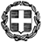 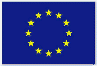 ΕΛΛΗΝΙΚΗ ΔΗΜΟΚΡΑΤΙΑΥΠΟΥΡΓΕΙΟ  ΠΑΙΔΕΙΑΣ,ΕΡΕΥΝΑΣ & ΘΡΗΣΚΕΥΜΑΤΩΝΕΛΛΗΝΙΚΗ ΔΗΜΟΚΡΑΤΙΑΥΠΟΥΡΓΕΙΟ  ΠΑΙΔΕΙΑΣ,ΕΡΕΥΝΑΣ & ΘΡΗΣΚΕΥΜΑΤΩΝΕΛΛΗΝΙΚΗ ΔΗΜΟΚΡΑΤΙΑΥΠΟΥΡΓΕΙΟ  ΠΑΙΔΕΙΑΣ,ΕΡΕΥΝΑΣ & ΘΡΗΣΚΕΥΜΑΤΩΝΕΥΡΩΠΑΪΚΗ ΕΝΩΣΗΕΥΡΩΠΑΪΚΟ ΚΟΙΝΩΝΙΚΟ ΤΑΜΕΙΟΕΙΔΙΚΗ ΥΠΗΡΕΣΙΑ ΕΦΑΡΜΟΓΗΣ ΕΚΠΑΙΔΕΥΤΙΚΩΝ ΔΡΑΣΕΩΝΜΟΝΑΔΕΣ Β3 & ΔΕΙΔΙΚΗ ΥΠΗΡΕΣΙΑ ΕΦΑΡΜΟΓΗΣ ΕΚΠΑΙΔΕΥΤΙΚΩΝ ΔΡΑΣΕΩΝΜΟΝΑΔΕΣ Β3 & ΔΕΙΔΙΚΗ ΥΠΗΡΕΣΙΑ ΕΦΑΡΜΟΓΗΣ ΕΚΠΑΙΔΕΥΤΙΚΩΝ ΔΡΑΣΕΩΝΜΟΝΑΔΕΣ Β3 & ΔΜαρούσι,     8819Αρ. Πρωτ. :   21.10.2015Μαρούσι,     8819Αρ. Πρωτ. :   21.10.2015Ταχ. Δ/νση:Α. Παπανδρέου 37 Προς :Περιφ/κές Δ/νσεις Π. & Δ. Εκπ/σης των 3 Περιφερειών Σταδιακής Εξόδου του ΑΠ2 & των 2 Περιφερειών Σταδιακής Εισόδου του ΑΠ3Τμήματα Επιστημονικής – Παιδαγωγικής Καθοδήγησης ΠΕ (μέσω Περιφ. Δ/νσεων Π&Δ Εκπαίδευσης)Δ/νσεις Π/θμιας Εκπ/σης των 3 Περιφερειών Σταδιακής Εξόδου του ΑΠ2 & των 2 Περιφερειών Σταδιακής Εισόδου του ΑΠ3Δ/ντές Δημοτικών Σχολείων που υλοποιούν τις Πράξεις (μέσω των Δ/νσεων ΠΕ)Κοιν.Σχολικοί Σύμβουλοι Π/θμιας Εκπαίδευσης (μέσω των Δ/νσεων ΠΕ)Προς :Περιφ/κές Δ/νσεις Π. & Δ. Εκπ/σης των 3 Περιφερειών Σταδιακής Εξόδου του ΑΠ2 & των 2 Περιφερειών Σταδιακής Εισόδου του ΑΠ3Τμήματα Επιστημονικής – Παιδαγωγικής Καθοδήγησης ΠΕ (μέσω Περιφ. Δ/νσεων Π&Δ Εκπαίδευσης)Δ/νσεις Π/θμιας Εκπ/σης των 3 Περιφερειών Σταδιακής Εξόδου του ΑΠ2 & των 2 Περιφερειών Σταδιακής Εισόδου του ΑΠ3Δ/ντές Δημοτικών Σχολείων που υλοποιούν τις Πράξεις (μέσω των Δ/νσεων ΠΕ)Κοιν.Σχολικοί Σύμβουλοι Π/θμιας Εκπαίδευσης (μέσω των Δ/νσεων ΠΕ)Τ.Κ. - Πόλη:151  80 -  ΜαρούσιΠρος :Περιφ/κές Δ/νσεις Π. & Δ. Εκπ/σης των 3 Περιφερειών Σταδιακής Εξόδου του ΑΠ2 & των 2 Περιφερειών Σταδιακής Εισόδου του ΑΠ3Τμήματα Επιστημονικής – Παιδαγωγικής Καθοδήγησης ΠΕ (μέσω Περιφ. Δ/νσεων Π&Δ Εκπαίδευσης)Δ/νσεις Π/θμιας Εκπ/σης των 3 Περιφερειών Σταδιακής Εξόδου του ΑΠ2 & των 2 Περιφερειών Σταδιακής Εισόδου του ΑΠ3Δ/ντές Δημοτικών Σχολείων που υλοποιούν τις Πράξεις (μέσω των Δ/νσεων ΠΕ)Κοιν.Σχολικοί Σύμβουλοι Π/θμιας Εκπαίδευσης (μέσω των Δ/νσεων ΠΕ)Προς :Περιφ/κές Δ/νσεις Π. & Δ. Εκπ/σης των 3 Περιφερειών Σταδιακής Εξόδου του ΑΠ2 & των 2 Περιφερειών Σταδιακής Εισόδου του ΑΠ3Τμήματα Επιστημονικής – Παιδαγωγικής Καθοδήγησης ΠΕ (μέσω Περιφ. Δ/νσεων Π&Δ Εκπαίδευσης)Δ/νσεις Π/θμιας Εκπ/σης των 3 Περιφερειών Σταδιακής Εξόδου του ΑΠ2 & των 2 Περιφερειών Σταδιακής Εισόδου του ΑΠ3Δ/ντές Δημοτικών Σχολείων που υλοποιούν τις Πράξεις (μέσω των Δ/νσεων ΠΕ)Κοιν.Σχολικοί Σύμβουλοι Π/θμιας Εκπαίδευσης (μέσω των Δ/νσεων ΠΕ)Ιστοσελίδα:www.eye.minedu.gov.grΠρος :Περιφ/κές Δ/νσεις Π. & Δ. Εκπ/σης των 3 Περιφερειών Σταδιακής Εξόδου του ΑΠ2 & των 2 Περιφερειών Σταδιακής Εισόδου του ΑΠ3Τμήματα Επιστημονικής – Παιδαγωγικής Καθοδήγησης ΠΕ (μέσω Περιφ. Δ/νσεων Π&Δ Εκπαίδευσης)Δ/νσεις Π/θμιας Εκπ/σης των 3 Περιφερειών Σταδιακής Εξόδου του ΑΠ2 & των 2 Περιφερειών Σταδιακής Εισόδου του ΑΠ3Δ/ντές Δημοτικών Σχολείων που υλοποιούν τις Πράξεις (μέσω των Δ/νσεων ΠΕ)Κοιν.Σχολικοί Σύμβουλοι Π/θμιας Εκπαίδευσης (μέσω των Δ/νσεων ΠΕ)Προς :Περιφ/κές Δ/νσεις Π. & Δ. Εκπ/σης των 3 Περιφερειών Σταδιακής Εξόδου του ΑΠ2 & των 2 Περιφερειών Σταδιακής Εισόδου του ΑΠ3Τμήματα Επιστημονικής – Παιδαγωγικής Καθοδήγησης ΠΕ (μέσω Περιφ. Δ/νσεων Π&Δ Εκπαίδευσης)Δ/νσεις Π/θμιας Εκπ/σης των 3 Περιφερειών Σταδιακής Εξόδου του ΑΠ2 & των 2 Περιφερειών Σταδιακής Εισόδου του ΑΠ3Δ/ντές Δημοτικών Σχολείων που υλοποιούν τις Πράξεις (μέσω των Δ/νσεων ΠΕ)Κοιν.Σχολικοί Σύμβουλοι Π/θμιας Εκπαίδευσης (μέσω των Δ/νσεων ΠΕ)Πληροφορίες:Αγγελική Καρακατσάνηakarakatsani@minedu.gov.grΙωάννης Καρκαβίτσαςjkarkabitsas@minedu.gov.grΠρος :Περιφ/κές Δ/νσεις Π. & Δ. Εκπ/σης των 3 Περιφερειών Σταδιακής Εξόδου του ΑΠ2 & των 2 Περιφερειών Σταδιακής Εισόδου του ΑΠ3Τμήματα Επιστημονικής – Παιδαγωγικής Καθοδήγησης ΠΕ (μέσω Περιφ. Δ/νσεων Π&Δ Εκπαίδευσης)Δ/νσεις Π/θμιας Εκπ/σης των 3 Περιφερειών Σταδιακής Εξόδου του ΑΠ2 & των 2 Περιφερειών Σταδιακής Εισόδου του ΑΠ3Δ/ντές Δημοτικών Σχολείων που υλοποιούν τις Πράξεις (μέσω των Δ/νσεων ΠΕ)Κοιν.Σχολικοί Σύμβουλοι Π/θμιας Εκπαίδευσης (μέσω των Δ/νσεων ΠΕ)Προς :Περιφ/κές Δ/νσεις Π. & Δ. Εκπ/σης των 3 Περιφερειών Σταδιακής Εξόδου του ΑΠ2 & των 2 Περιφερειών Σταδιακής Εισόδου του ΑΠ3Τμήματα Επιστημονικής – Παιδαγωγικής Καθοδήγησης ΠΕ (μέσω Περιφ. Δ/νσεων Π&Δ Εκπαίδευσης)Δ/νσεις Π/θμιας Εκπ/σης των 3 Περιφερειών Σταδιακής Εξόδου του ΑΠ2 & των 2 Περιφερειών Σταδιακής Εισόδου του ΑΠ3Δ/ντές Δημοτικών Σχολείων που υλοποιούν τις Πράξεις (μέσω των Δ/νσεων ΠΕ)Κοιν.Σχολικοί Σύμβουλοι Π/θμιας Εκπαίδευσης (μέσω των Δ/νσεων ΠΕ)Τηλέφωνο:210 344 3320210 344 2927Προς :Περιφ/κές Δ/νσεις Π. & Δ. Εκπ/σης των 3 Περιφερειών Σταδιακής Εξόδου του ΑΠ2 & των 2 Περιφερειών Σταδιακής Εισόδου του ΑΠ3Τμήματα Επιστημονικής – Παιδαγωγικής Καθοδήγησης ΠΕ (μέσω Περιφ. Δ/νσεων Π&Δ Εκπαίδευσης)Δ/νσεις Π/θμιας Εκπ/σης των 3 Περιφερειών Σταδιακής Εξόδου του ΑΠ2 & των 2 Περιφερειών Σταδιακής Εισόδου του ΑΠ3Δ/ντές Δημοτικών Σχολείων που υλοποιούν τις Πράξεις (μέσω των Δ/νσεων ΠΕ)Κοιν.Σχολικοί Σύμβουλοι Π/θμιας Εκπαίδευσης (μέσω των Δ/νσεων ΠΕ)Προς :Περιφ/κές Δ/νσεις Π. & Δ. Εκπ/σης των 3 Περιφερειών Σταδιακής Εξόδου του ΑΠ2 & των 2 Περιφερειών Σταδιακής Εισόδου του ΑΠ3Τμήματα Επιστημονικής – Παιδαγωγικής Καθοδήγησης ΠΕ (μέσω Περιφ. Δ/νσεων Π&Δ Εκπαίδευσης)Δ/νσεις Π/θμιας Εκπ/σης των 3 Περιφερειών Σταδιακής Εξόδου του ΑΠ2 & των 2 Περιφερειών Σταδιακής Εισόδου του ΑΠ3Δ/ντές Δημοτικών Σχολείων που υλοποιούν τις Πράξεις (μέσω των Δ/νσεων ΠΕ)Κοιν.Σχολικοί Σύμβουλοι Π/θμιας Εκπαίδευσης (μέσω των Δ/νσεων ΠΕ)Fax:210 344 2153/ 2799Προς :Περιφ/κές Δ/νσεις Π. & Δ. Εκπ/σης των 3 Περιφερειών Σταδιακής Εξόδου του ΑΠ2 & των 2 Περιφερειών Σταδιακής Εισόδου του ΑΠ3Τμήματα Επιστημονικής – Παιδαγωγικής Καθοδήγησης ΠΕ (μέσω Περιφ. Δ/νσεων Π&Δ Εκπαίδευσης)Δ/νσεις Π/θμιας Εκπ/σης των 3 Περιφερειών Σταδιακής Εξόδου του ΑΠ2 & των 2 Περιφερειών Σταδιακής Εισόδου του ΑΠ3Δ/ντές Δημοτικών Σχολείων που υλοποιούν τις Πράξεις (μέσω των Δ/νσεων ΠΕ)Κοιν.Σχολικοί Σύμβουλοι Π/θμιας Εκπαίδευσης (μέσω των Δ/νσεων ΠΕ)Προς :Περιφ/κές Δ/νσεις Π. & Δ. Εκπ/σης των 3 Περιφερειών Σταδιακής Εξόδου του ΑΠ2 & των 2 Περιφερειών Σταδιακής Εισόδου του ΑΠ3Τμήματα Επιστημονικής – Παιδαγωγικής Καθοδήγησης ΠΕ (μέσω Περιφ. Δ/νσεων Π&Δ Εκπαίδευσης)Δ/νσεις Π/θμιας Εκπ/σης των 3 Περιφερειών Σταδιακής Εξόδου του ΑΠ2 & των 2 Περιφερειών Σταδιακής Εισόδου του ΑΠ3Δ/ντές Δημοτικών Σχολείων που υλοποιούν τις Πράξεις (μέσω των Δ/νσεων ΠΕ)Κοιν.Σχολικοί Σύμβουλοι Π/θμιας Εκπαίδευσης (μέσω των Δ/νσεων ΠΕ)ΠΕΡΙΦΕΡΕΙΕΣ ΑΞΟΝΑ ΠΡΟΤΕΡΑΙΟΤΗΤΑΣ 2ΑΤΤΙΚΗΣ ΚΕΝΤΡΙΚΗΣ ΜΑΚΕΔΟΝΙΑΣΔΥΤΙΚΗΣ ΜΑΚΕΔΟΝΙΑΣΠΕΡΙΦΕΡΕΙΑΔΙΕΥΘΥΝΣΗ Π/ΘΜΙΑΣ ΕΚΠ/ΣΗΣΑΤΤΙΚΗΣΑ ΑΘΗΝΑΣΑΤΤΙΚΗΣΒ ΑΘΗΝΑΣΑΤΤΙΚΗΣΓ ΑΘΗΝΑΣΑΤΤΙΚΗΣΔ ΑΘΗΝΑΣΑΤΤΙΚΗΣΑΝΑΤ. ΑΤΤΙΚΗΣΑΤΤΙΚΗΣΔΥΤΙΚΗΣ ΑΤΤΙΚΗΣΑΤΤΙΚΗΣΠΕΙΡΑΙΑΣΚΕΝΤΡΙΚΗΣ ΜΑΚΕΔΟΝΙΑΣΑ ΘΕΣΣΑΛΟΝΙΚΗΣΚΕΝΤΡΙΚΗΣ ΜΑΚΕΔΟΝΙΑΣΒ ΘΕΣΣΑΛΟΝΙΚΗΣΚΕΝΤΡΙΚΗΣ ΜΑΚΕΔΟΝΙΑΣΗΜΑΘΙΑΣΚΕΝΤΡΙΚΗΣ ΜΑΚΕΔΟΝΙΑΣΠΕΛΛΑΣΚΕΝΤΡΙΚΗΣ ΜΑΚΕΔΟΝΙΑΣΠΙΕΡΙΑΣΚΕΝΤΡΙΚΗΣ ΜΑΚΕΔΟΝΙΑΣΣΕΡΡΩΝΚΕΝΤΡΙΚΗΣ ΜΑΚΕΔΟΝΙΑΣΧΑΛΚΙΔΙΚΗΣΔΥΤΙΚΗΣ ΜΑΚΕΔΟΝΙΑΣΓΡΕΒΕΝΩΝΔΥΤΙΚΗΣ ΜΑΚΕΔΟΝΙΑΣΚΑΣΤΟΡΙΑΣΔΥΤΙΚΗΣ ΜΑΚΕΔΟΝΙΑΣΚΟΖΑΝΗΣΦΛΩΡΙΝΑΣΠΕΡΙΦΕΡΕΙΕΣ ΑΞΟΝΑ ΠΡΟΤΕΡΑΙΟΤΗΤΑΣ 3ΝΟΤΙΟΥ ΑΙΓΑΙΟΥΣΤΕΡΕΑΣ ΕΛΛΑΔΑΣΠΕΡΙΦΕΡΕΙΑΔΙΕΥΘΥΝΣΗ Π/ΘΜΙΑΣ ΕΚΠ/ΣΗΣΝΟΤΙΟΥ ΑΙΓΑΙΟΥΔΩΔΕΚΑΝΗΣΟΥΝΟΤΙΟΥ ΑΙΓΑΙΟΥΚΥΚΛΑΔΩΝΣΤΕΡΕΑΣ ΕΛΛΑΔΑΣΒΟΙΩΤΙΑΣΣΤΕΡΕΑΣ ΕΛΛΑΔΑΣΕΥΒΟΙΑΣΣΤΕΡΕΑΣ ΕΛΛΑΔΑΣΕΥΡΥΤΑΝΙΑΣΣΤΕΡΕΑΣ ΕΛΛΑΔΑΣΦΘΙΩΤΙΔΑΣΣΤΕΡΕΑΣ ΕΛΛΑΔΑΣΦΩΚΙΔΑΣΓια το σχολ. έτος 2015-2016, όσες Διευθύνσεις Εκπαίδευσης υλοποιούν ήδη (σχολ. χρονιά 2014-15) τις ανωτέρω Πράξεις, και των οποίων ο λογαριασμός δεν επιτρέπει την καταβολή μισθοδοσίας αναπληρωτών εκπαιδευτικών μέσω e-banking θα πρέπει να προβούν στις παρακάτω ενέργειες:Άνοιγμα νέου τραπεζικού λογαριασμού στην Εθνική Τράπεζα που θα επιδέχεται συναλλαγές μέσω e-banking με τα στοιχεία της Διεύθυνσης και υπόλογο τον εκάστοτε Διευθυντή ΕκπαίδευσηΜεταφορά του υπολοίπου του παλαιού λογαριασμούΚλείσιμο του παλιού λογαριασμού (με το κλείσιμο του παλαιού λογαριασμού να ζητηθεί από την Τράπεζα έκδοση κίνησης του παλαιού λογαριασμού με αναφορά στο  υπόλοιπο του λογαριασμούΤαχυδρομική αποστολή στην ΕΥΕ ΕΔ του ΥΠΠΕΘ της εκτύπωσης κίνησης του παλιού λογαριασμούΤαχυδρομική αποστολή στην ΕΥΕ ΕΔ του ΥΠΠΕΘ της εκτύπωσης των στοιχείων του νέου λογαριασμού υπογεγραμμένη και σφραγισμένη από το αρμόδιο υποκατάστημα της Εθνικής ΤράπεζαςΑΝΑΡΤΗΤΕΑ ΣΤΟ ΔΙΑΔΙΚΤΥΟΕΛΛΗΝΙΚΗ ΔΗΜΟΚΡΑΤΙΑΥΠΟΥΡΓΕΙΟ  ΠΑΙΔΕΙΑΣ, ΕΡΕΥΝΑΣ & ΘΡΗΣΚΕΥΜΑΤΩΝ-----ΕΛΛΗΝΙΚΗ ΔΗΜΟΚΡΑΤΙΑΥΠΟΥΡΓΕΙΟ  ΠΑΙΔΕΙΑΣ, ΕΡΕΥΝΑΣ & ΘΡΗΣΚΕΥΜΑΤΩΝ-----ΕΛΛΗΝΙΚΗ ΔΗΜΟΚΡΑΤΙΑΥΠΟΥΡΓΕΙΟ  ΠΑΙΔΕΙΑΣ, ΕΡΕΥΝΑΣ & ΘΡΗΣΚΕΥΜΑΤΩΝ-----ΕΥΡΩΠΑΪΚΗ ΕΝΩΣΗΕΥΡΩΠΑΪΚΟ ΚΟΙΝΩΝΙΚΟ ΤΑΜΕΙΟΔΙΕΥΘΥΝΣΗ ΠΡΩΤΟΒΑΘΜΙΑΣ ΕΚΠΑΙΔΕΥΣΗΣ …………………………………………---ΔΙΕΥΘΥΝΣΗ ΠΡΩΤΟΒΑΘΜΙΑΣ ΕΚΠΑΙΔΕΥΣΗΣ …………………………………………---ΔΙΕΥΘΥΝΣΗ ΠΡΩΤΟΒΑΘΜΙΑΣ ΕΚΠΑΙΔΕΥΣΗΣ …………………………………………---Ημερομηνία: ………………..Αριθ. Πρωτ:  ……..Ταχ. Δ/νση:ΑΠΟΦΑΣΗΤ.Κ. - Πόλη:ΑΠΟΦΑΣΗΙστοσελίδα:ΑΠΟΦΑΣΗΠληροφορίες:ΑΠΟΦΑΣΗΤηλέφωνο:ΑΠΟΦΑΣΗFax:ΑΠΟΦΑΣΗΑΝΑΡΤΗΤΕΑ ΣΤΟ ΔΙΑΔΙΚΤΥΟΕΛΛΗΝΙΚΗ ΔΗΜΟΚΡΑΤΙΑΥΠΟΥΡΓΕΙΟ  ΠΑΙΔΕΙΑΣ, ΕΡΕΥΝΑΣ & ΘΡΗΣΚΕΥΜΑΤΩΝ-----ΕΛΛΗΝΙΚΗ ΔΗΜΟΚΡΑΤΙΑΥΠΟΥΡΓΕΙΟ  ΠΑΙΔΕΙΑΣ, ΕΡΕΥΝΑΣ & ΘΡΗΣΚΕΥΜΑΤΩΝ-----ΕΛΛΗΝΙΚΗ ΔΗΜΟΚΡΑΤΙΑΥΠΟΥΡΓΕΙΟ  ΠΑΙΔΕΙΑΣ, ΕΡΕΥΝΑΣ & ΘΡΗΣΚΕΥΜΑΤΩΝ-----ΕΥΡΩΠΑΪΚΗ ΕΝΩΣΗΕΥΡΩΠΑΪΚΟ ΚΟΙΝΩΝΙΚΟ ΤΑΜΕΙΟΔΙΕΥΘΥΝΣΗ ΠΡΩΤΟΒΑΘΜΙΑΣ ΕΚΠΑΙΔΕΥΣΗΣ …………………………………………---ΔΙΕΥΘΥΝΣΗ ΠΡΩΤΟΒΑΘΜΙΑΣ ΕΚΠΑΙΔΕΥΣΗΣ …………………………………………---ΔΙΕΥΘΥΝΣΗ ΠΡΩΤΟΒΑΘΜΙΑΣ ΕΚΠΑΙΔΕΥΣΗΣ …………………………………………---Ημερομηνία: ………………..Αριθ. Πρωτ:  ……..Ταχ. Δ/νση:ΑΠΟΦΑΣΗΤ.Κ. - Πόλη:ΑΠΟΦΑΣΗΙστοσελίδα:ΑΠΟΦΑΣΗΠληροφορίες:ΑΠΟΦΑΣΗΤηλέφωνο:ΑΠΟΦΑΣΗFax:ΑΠΟΦΑΣΗΑΝΑΡΤΗΤΕΑ ΣΤΟ ΔΙΑΔΙΚΤΥΟΕΛΛΗΝΙΚΗ ΔΗΜΟΚΡΑΤΙΑΥΠΟΥΡΓΕΙΟ  ΠΑΙΔΕΙΑΣ,ΕΡΕΥΝΑΣ & ΘΡΗΣΚΕΥΜΑΤΩΝ-----ΕΛΛΗΝΙΚΗ ΔΗΜΟΚΡΑΤΙΑΥΠΟΥΡΓΕΙΟ  ΠΑΙΔΕΙΑΣ,ΕΡΕΥΝΑΣ & ΘΡΗΣΚΕΥΜΑΤΩΝ-----ΕΛΛΗΝΙΚΗ ΔΗΜΟΚΡΑΤΙΑΥΠΟΥΡΓΕΙΟ  ΠΑΙΔΕΙΑΣ,ΕΡΕΥΝΑΣ & ΘΡΗΣΚΕΥΜΑΤΩΝ-----ΕΥΡΩΠΑΪΚΗ ΕΝΩΣΗΕΥΡΩΠΑΪΚΟ ΚΟΙΝΩΝΙΚΟ ΤΑΜΕΙΟΔΙΕΥΘΥΝΣΗ ΠΡΩΤΟΒΑΘΜΙΑΣ ΕΚΠΑΙΔΕΥΣΗΣ …………………………………………---ΔΙΕΥΘΥΝΣΗ ΠΡΩΤΟΒΑΘΜΙΑΣ ΕΚΠΑΙΔΕΥΣΗΣ …………………………………………---ΔΙΕΥΘΥΝΣΗ ΠΡΩΤΟΒΑΘΜΙΑΣ ΕΚΠΑΙΔΕΥΣΗΣ …………………………………………---Ημερομηνία: ………………..Αριθ. Πρωτ:  ……..Ταχ. Δ/νση:ΑΠΟΦΑΣΗΤ.Κ. - Πόλη:ΑΠΟΦΑΣΗΙστοσελίδα:ΑΠΟΦΑΣΗΠληροφορίες:ΑΠΟΦΑΣΗΤηλέφωνο:ΑΠΟΦΑΣΗFax:ΑΠΟΦΑΣΗΑΝΑΡΤΗΤΕΑ ΣΤΟ ΔΙΑΔΙΚΤΥΟΕΛΛΗΝΙΚΗ ΔΗΜΟΚΡΑΤΙΑΥΠΟΥΡΓΕΙΟ  ΠΑΙΔΕΙΑΣ, ΕΡΕΥΝΑΣ & ΘΡΗΣΚΕΥΜΑΤΩΝ-----ΕΛΛΗΝΙΚΗ ΔΗΜΟΚΡΑΤΙΑΥΠΟΥΡΓΕΙΟ  ΠΑΙΔΕΙΑΣ, ΕΡΕΥΝΑΣ & ΘΡΗΣΚΕΥΜΑΤΩΝ-----ΕΛΛΗΝΙΚΗ ΔΗΜΟΚΡΑΤΙΑΥΠΟΥΡΓΕΙΟ  ΠΑΙΔΕΙΑΣ, ΕΡΕΥΝΑΣ & ΘΡΗΣΚΕΥΜΑΤΩΝ-----ΕΥΡΩΠΑΪΚΗ ΕΝΩΣΗΕΥΡΩΠΑΪΚΟ ΚΟΙΝΩΝΙΚΟ ΤΑΜΕΙΟΔΙΕΥΘΥΝΣΗ ΠΡΩΤΟΒΑΘΜΙΑΣ ΕΚΠΑΙΔΕΥΣΗΣ …………………………………………---ΔΙΕΥΘΥΝΣΗ ΠΡΩΤΟΒΑΘΜΙΑΣ ΕΚΠΑΙΔΕΥΣΗΣ …………………………………………---ΔΙΕΥΘΥΝΣΗ ΠΡΩΤΟΒΑΘΜΙΑΣ ΕΚΠΑΙΔΕΥΣΗΣ …………………………………………---Ημερομηνία: ………………..Αριθ. Πρωτ:  ……..Ταχ. Δ/νση:ΑΠΟΦΑΣΗΤ.Κ. - Πόλη:ΑΠΟΦΑΣΗΙστοσελίδα:ΑΠΟΦΑΣΗΠληροφορίες:ΑΠΟΦΑΣΗΤηλέφωνο:ΑΠΟΦΑΣΗFax:ΑΠΟΦΑΣΗΕΛΛΗΝΙΚΗ ΔΗΜΟΚΡΑΤΙΑΥΠΟΥΡΓΕΙΟ ΠΑΙΔΕΙΑΣ, ΕΡΕΥΝΑΣ & ΘΡΗΣΚΕΥΜΑΤΩΝ-----ΕΥΡΩΠΑΪΚΗ ΕΝΩΣΗΕΥΡΩΠΑΪΚΟ ΚΟΙΝΩΝΙΚΟ ΤΑΜΕΙΟΠΕΡΙΦΕΡΕΙΑΚΗ ΔΙΕΥΘΥΝΣΗ ΠΡΩΤΟΒΑΘΜΙΑΣ ΚΑΙ ΔΕΥΤΕΡΟΒΑΘΜΙΑΣ ΕΚΠΑΙΔΕΥΣΗΣ…..……………………………1ΔΙΕΥΘΥΝΣΗ ΠΡΩΤΟΒΑΘΜΙΑΣ ΕΚΠΑΙΔΕΥΣΗΣ …………………………..……2ΑΝΑΡΤΗΤΕΑΣΤΟ ΔΙΑΔΙΚΤΥΟ(Ονοματεπώνυμο, υπογραφή και σφραγίδατου Διευθυντή Εκπαίδευσης)(Ονοματεπώνυμο και υπογραφή του Εκπαιδευτικού)1Περιφέρεια9Όνομα και επώνυμο Δ/ντή/τριας Εκπ/σης15Ποσό (αριθμ. και ολογράφως), σύμφωνα με την προϋπηρεσία και τα επιδόματα του εκπαιδευτικού*2Περιοχή10Όνομα και επώνυμο εκπαιδευτικού15Ποσό (αριθμ. και ολογράφως), σύμφωνα με την προϋπηρεσία και τα επιδόματα του εκπαιδευτικού*3Πόλη11Πατρώνυμο εκπαιδευτικού4Ημερομηνία12ΑΔΤ, ΑΦΜ, και ΔΟΥ εκπαιδευτικού5Περιοχή13Ταχ. δ/νση εκπαιδευτικού6Ταχυδρομική Διεύθυνση7Αρ. πρωτ. Υπουργικής Απόφασης Πρόσληψης 8Περιοχή14Ημ/νία έναρξης είναι η ημερομηνία ανάληψης υπηρεσίας του εκπαιδευτικού στη Δ/νση Εκπαίδευσης8Περιοχή14Ημ/νία έναρξης είναι η ημερομηνία ανάληψης υπηρεσίας του εκπαιδευτικού στη Δ/νση ΕκπαίδευσηςΕΛΛΗΝΙΚΗ ΔΗΜΟΚΡΑΤΙΑΥΠΟΥΡΓΕΙΟ ΠΑΙΔΕΙΑΣ, ΕΡΕΥΝΑΣ & ΘΡΗΣΚΕΥΜΑΤΩΝ-----ΕΥΡΩΠΑΪΚΗ ΕΝΩΣΗΕΥΡΩΠΑΪΚΟ ΚΟΙΝΩΝΙΚΟ ΤΑΜΕΙΟΠΕΡΙΦΕΡΕΙΑΚΗ ΔΙΕΥΘΥΝΣΗ ΠΡΩΤΟΒΑΘΜΙΑΣ ΚΑΙ ΔΕΥΤΕΡΟΒΑΘΜΙΑΣ ΕΚΠΑΙΔΕΥΣΗΣ…..……………………………1ΔΙΕΥΘΥΝΣΗ ΠΡΩΤΟΒΑΘΜΙΑΣ ΕΚΠΑΙΔΕΥΣΗΣ …………………………..……2ΑΝΑΡΤΗΤΕΑΣΤΟ ΔΙΑΔΙΚΤΥΟ(Ονοματεπώνυμο, υπογραφή και σφραγίδατου Διευθυντή Εκπαίδευσης)(Ονοματεπώνυμο και υπογραφή του Εκπαιδευτικού)1Περιφέρεια9Όνομα και επώνυμο Δ/ντή/τριας Εκπ/σης15Ποσό (αριθμ. και ολογράφως), σύμφωνα με την προϋπηρεσία και τα επιδόματα του εκπαιδευτικού*2Περιοχή10Όνομα και επώνυμο εκπαιδευτικού15Ποσό (αριθμ. και ολογράφως), σύμφωνα με την προϋπηρεσία και τα επιδόματα του εκπαιδευτικού*3Πόλη11Πατρώνυμο εκπαιδευτικού4Ημερομηνία12ΑΔΤ, ΑΦΜ, και ΔΟΥ εκπαιδευτικού5Περιοχή13Ταχ. δ/νση εκπαιδευτικού6Ταχυδρομική Διεύθυνση7Αρ. πρωτ. Υπουργικής Απόφασης Πρόσληψης 8Περιοχή14Ημ/νία έναρξης είναι η ημερομηνία ανάληψης υπηρεσίας του εκπαιδευτικού στη Δ/νση Εκπαίδευσης8Περιοχή14Ημ/νία έναρξης είναι η ημερομηνία ανάληψης υπηρεσίας του εκπαιδευτικού στη Δ/νση ΕκπαίδευσηςΕΛΛΗΝΙΚΗ ΔΗΜΟΚΡΑΤΙΑΥΠΟΥΡΓΕΙΟ ΠΑΙΔΕΙΑΣ, ΕΡΕΥΝΑΣ ΚΑΙ ΘΡΗΣΚΕΥΜΑΤΩΝ-----ΕΥΡΩΠΑΪΚΗ ΕΝΩΣΗΕΥΡΩΠΑΪΚΟ ΚΟΙΝΩΝΙΚΟ ΤΑΜΕΙΟΠΕΡΙΦΕΡΕΙΑΚΗ ΔΙΕΥΘΥΝΣΗ ΠΡΩΤΟΒΑΘΜΙΑΣ ΚΑΙ ΔΕΥΤΕΡΟΒΑΘΜΙΑΣ ΕΚΠΑΙΔΕΥΣΗΣ…..……………………………1ΔΙΕΥΘΥΝΣΗ ΠΡΩΤΟΒΑΘΜΙΑΣ ΕΚΠΑΙΔΕΥΣΗΣ …………………………..……2ΑΝΑΡΤΗΤΕΑ ΣΤΟ ΔΙΑΔΙΚΤΥΟ1Περιφέρεια9Όνομα και επώνυμο Δ/ντή/τριας Εκπ/σης14Ποσό (αριθμ. και ολογράφως), σύμφωνα με την προϋπηρεσία και τα επιδόματα του εκπαιδευτικού*2Περιοχή10Όνομα και επώνυμο εκπαιδευτικού14Ποσό (αριθμ. και ολογράφως), σύμφωνα με την προϋπηρεσία και τα επιδόματα του εκπαιδευτικού*3Πόλη11Πατρώνυμο εκπαιδευτικού4Ημερομηνία12Ημ/νία έναρξης είναι η ημερομηνία ανάληψης υπηρεσίας του εκπαιδευτικού στη Δ/νση Εκπαίδευσης5Περιοχή13Ταχ. δ/νση εκπαιδευτικού6Ταχυδρομική Διεύθυνση7Αρ. πρωτ. Υπουργικής Απόφασης Πρόσληψης 8Περιοχή8ΠεριοχήΕΛΛΗΝΙΚΗ ΔΗΜΟΚΡΑΤΙΑΥΠΟΥΡΓΕΙΟ ΠΑΙΔΕΙΑΣ, ΕΡΕΥΝΑΣ ΚΑΙ ΘΡΗΣΚΕΥΜΑΤΩΝ-----ΕΥΡΩΠΑΪΚΗ ΕΝΩΣΗΕΥΡΩΠΑΪΚΟ ΚΟΙΝΩΝΙΚΟ ΤΑΜΕΙΟΠΕΡΙΦΕΡΕΙΑΚΗ ΔΙΕΥΘΥΝΣΗ ΠΡΩΤΟΒΑΘΜΙΑΣ ΚΑΙ ΔΕΥΤΕΡΟΒΑΘΜΙΑΣ ΕΚΠΑΙΔΕΥΣΗΣ…..……………………………1ΔΙΕΥΘΥΝΣΗ ΠΡΩΤΟΒΑΘΜΙΑΣ ΕΚΠΑΙΔΕΥΣΗΣ …………………………..……2ΑΝΑΡΤΗΤΕΑ ΣΤΟ ΔΙΑΔΙΚΤΥΟ1Περιφέρεια9Όνομα και επώνυμο Δ/ντή/τριας Εκπ/σης14Ποσό (αριθμ. και ολογράφως), σύμφωνα με την προϋπηρεσία και τα επιδόματα του εκπαιδευτικού*2Περιοχή10Όνομα και επώνυμο εκπαιδευτικού14Ποσό (αριθμ. και ολογράφως), σύμφωνα με την προϋπηρεσία και τα επιδόματα του εκπαιδευτικού*3Πόλη11Πατρώνυμο εκπαιδευτικού4Ημερομηνία12Ημ/νία έναρξης είναι η ημερομηνία ανάληψης υπηρεσίας του εκπαιδευτικού στη Δ/νση Εκπαίδευσης5Περιοχή13Ταχ. δ/νση εκπαιδευτικού6Ταχυδρομική Διεύθυνση7Αρ. πρωτ. Υπουργικής Απόφασης Πρόσληψης 8Περιοχή8ΠεριοχήΕΛΛΗΝΙΚΗ ΔΗΜΟΚΡΑΤΙΑΥΠΟΥΡΓΕΙΟ  ΠΑΙΔΕΙΑΣ, ΕΡΕΥΝΑΣ & ΘΡΗΣΚΕΥΜΑΤΩΝ-----ΕΥΡΩΠΑΪΚΗ ΕΝΩΣΗΕΥΡΩΠΑΪΚΟ ΚΟΙΝΩΝΙΚΟ ΤΑΜΕΙΟΔ/ΝΣΗ Π/ΘΜΙΑΣ ΕΚΠ/ΣΗΣ ……………………………………………………….ΔΗΜΟΤΙΚΟ ΣΧΟΛΕΙΟ……………………………………………………….Ημερομηνία:  ………/……/……………….. (αριθμός ΤΥ Ι/ΤΥ ΙΙ π.χ. 1η ) ΤΑΞΗ ΥΠΟΔΟΧΗΣ ΖΕΠ…….. (αριθμός ΤΥ Ι/ΤΥ ΙΙ π.χ. 1η ) ΤΑΞΗ ΥΠΟΔΟΧΗΣ ΖΕΠΑ/ΑΟΝΟΜΑΤΕΠΩΝΥΜΟ ΜΑΘΗΤΗ/ΤΡΙΑΣ1234567891011121314151617ΕΛΛΗΝΙΚΗ ΔΗΜΟΚΡΑΤΙΑΥΠΟΥΡΓΕΙΟ  ΠΑΙΔΕΙΑΣ, ΕΡΕΥΝΑΣ & ΘΡΗΣΚΕΥΜΑΤΩΝ-----ΕΥΡΩΠΑΪΚΗ ΕΝΩΣΗΕΥΡΩΠΑΪΚΟ ΚΟΙΝΩΝΙΚΟ ΤΑΜΕΙΟΔ/ΝΣΗ Π/ΘΜΙΑΣ ΕΚΠ/ΣΗΣ ……………………………………………………….ΔΗΜΟΤΙΚΟ ΣΧΟΛΕΙΟ……………………………………………………….Ημερομηνία:  ………/……/…………ΕΠΩΝΥΜΟΟΝΟΜΑΟΝΟΜΑ ΠΑΤΕΡΑΟΝΟΜΑ ΜΗΤΕΡΑΣΑΡΙΘΜΟΣ ΔΕΛΤΙΟΥ ΤΑΥΤΟΤΗΤΑΣΑΦΜΔΟΥΑΜΚΑΚΥΡΙΟ ΑΣΦΑΛΙΣΤΙΚΟ ΤΑΜΕΙΟΑΜ ΑΣΦΑΛΙΣΤΙΚΟΥ ΤΑΜΕΙΟΥΕΙΔΙΚΟΤΗΤΑ (*)ΔΙΕΥΘΥΝΣΗ ΚΑΤΟΙΚΙΑΣΠΟΛΗ, ΤΑΧΥΔΡΟΜΙΚΟΣ ΚΩΔΙΚΑΣΤΗΛΕΦΩΝΟ ΟΙΚΙΑΣΚΙΝΗΤΟ ΤΗΛΕΦΩΝΟΤΗΛΕΦΩΝΟ ΕΡΓΑΣΙΑΣΑΡΙΘΜΟΣ ΛΟΓΑΡΙΑΣΜΟΥ ΤΡΑΠΕΖΑΣ – ΙΒΑΝ (επισυνάπτεται αντίγραφο 1ης σελίδας βιβλιαρίου τραπεζικού λογαριασμού)………………………………………………………………………….………………………………………………………………………….………………………………………………………………………….………………………………………………………………………….………………………………………………………………………….………………………………………………………………………….………………………………………………………………………….………………………………………………………………………….ΤΡΑΠΕΖΑΦΥΛΟΑΝΔΡΑΣΓΥΝΑΙΚΑΈργο: «ΝΕΟ ΣΧΟΛΕΙΟ: Ένταξη ευάλωτων κοινωνικών ομάδων (ΕΚΟ) στα Δημοτικά Σχολεία – ΑΠ…………1»                                    του ΕΠ «Εκπαίδευση και Διά Βίου Μάθηση»  // ΥΠΟΕΡΓΟ 2Έργο: «ΝΕΟ ΣΧΟΛΕΙΟ: Ένταξη ευάλωτων κοινωνικών ομάδων (ΕΚΟ) στα Δημοτικά Σχολεία – ΑΠ…………1»                                    του ΕΠ «Εκπαίδευση και Διά Βίου Μάθηση»  // ΥΠΟΕΡΓΟ 2Έργο: «ΝΕΟ ΣΧΟΛΕΙΟ: Ένταξη ευάλωτων κοινωνικών ομάδων (ΕΚΟ) στα Δημοτικά Σχολεία – ΑΠ…………1»                                    του ΕΠ «Εκπαίδευση και Διά Βίου Μάθηση»  // ΥΠΟΕΡΓΟ 2Έργο: «ΝΕΟ ΣΧΟΛΕΙΟ: Ένταξη ευάλωτων κοινωνικών ομάδων (ΕΚΟ) στα Δημοτικά Σχολεία – ΑΠ…………1»                                    του ΕΠ «Εκπαίδευση και Διά Βίου Μάθηση»  // ΥΠΟΕΡΓΟ 2Έργο: «ΝΕΟ ΣΧΟΛΕΙΟ: Ένταξη ευάλωτων κοινωνικών ομάδων (ΕΚΟ) στα Δημοτικά Σχολεία – ΑΠ…………1»                                    του ΕΠ «Εκπαίδευση και Διά Βίου Μάθηση»  // ΥΠΟΕΡΓΟ 2Δ/νση Α/θμιας Εκπ/σης:Δ/νση Α/θμιας Εκπ/σης:Σχολείο:Σχολείο:Σχολείο:Ταχ. Δ/νση Σχολείου:Ταχ. Δ/νση Σχολείου:Ταχ. Δ/νση Σχολείου:Κωδικός Σχολείου:Κωδικός Σχολείου:Τηλ. Σχολείου:FAX:FAX:e-mail:e-mail:Ονοματεπώνυμο Διευθυντή  του  Σχολείου:Ονοματεπώνυμο Διευθυντή  του  Σχολείου:Ονοματεπώνυμο Διευθυντή  του  Σχολείου:Ονοματεπώνυμο Διευθυντή  του  Σχολείου:Ονοματεπώνυμο Διευθυντή  του  Σχολείου:Ονοματεπώνυμο Εκπ/κου ΤΥ ΖΕΠ:Ονοματεπώνυμο Εκπ/κου ΤΥ ΖΕΠ:Ονοματεπώνυμο Εκπ/κου ΤΥ ΖΕΠ:Ονοματεπώνυμο Εκπ/κου ΤΥ ΖΕΠ:ΑΦΜ:ΗΜΕΡΑ ΗΜΕΡΟΜΗΝΙΑΠΑΡΟΥΣΙΕΣ(Διδακτικές ώρεςήαιτιολογία μη λειτουργίας σχολείου)ΥΠΟΓΡΑΦΗ ΕΚΠ/ΚΟΥ(μόνο τις ημέρες που είναι παρών/ούσα)ΑΠΟΥΣΙΕΣ (Διδακτικές ώρες)ΛΟΓΟΣ ΑΠΟΥΣΙΑΣ( είδος άδειας,απεργία/στάση εργασίας, αδικαιολόγητη απουσία)Πε1/10/2015Πα2/10/2015Σα3/10/2015Κυ4/10/2015Δε5/10/2015Τρ6/10/2015Τε7/10/2015Πε8/10/2015Πα9/10/2015Σα10/10/2015Κυ11/10/2015Δε12/10/2015Τρ13/10/2015Τε14/10/2015Πε15/10/2015Πα16/10/2015Σα17/10/2015Κυ18/10/2015Δε19/10/2015Τρ20/10/2015Τε21/10/2015Πε22/10/2015Πα23/10/2015Σα24/10/2015Κυ25/10/2015Δε26/10/2015Τρ27/10/2015Τε30/10/2015Οδηγίες:Ο αναπληρωτής εκπαιδευτικός της ΤΥ ΖΕΠ υπογράφει ΜΟΝΟ τις ημέρες κατά τις οποίες είναι ΠΑΡΩΝΤο παρουσιολόγιο ελέγχεται από τον εκπαιδευτικό ΤΥ ΖΕΠ και τον Διευθυντή.Αντίγραφο του παρουσιολογίου φυλάσσεται στο Σχολείο.Βεβαιώνεται υπεύθυνα η ακρίβεια των ανωτέρω στοιχείωνΟ/Η ΒΕΒΑΙΩΝ/ΟΥΣΑ ΔΙΕΥΘΥΝΤΗΣ/ΝΤΡΙΑ ΤΟΥ ΣΧΟΛΕΙΟΥ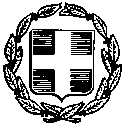 ΥΠΕΥΘΥΝΗ ΔΗΛΩΣΗ(άρθρο 8 Ν.1599/1986)(ΥΠΕΧΕΙ  ΘΕΣΗ  ΚΑΙ  ΩΣ  ΚΑΤΑΣΤΑΣΗ   ΑΤΟΜΙΚΩΝ  ΣΤΟΙΧΕΙΩΝ)Η ακρίβεια των στοιχείων που υποβάλλονται με αυτή τη δήλωση μπορεί να ελεγχθεί με βάση το αρχείο άλλων υπηρεσιών (άρθρο 8 παρ. 4 Ν. 1599/1986)                                                                                                                                                                                  Ημερομηνία: ……./……..  2015Ο Δ/ΝΤΗΣ της ΔΠΕ ……………………                                                                                                                                                                                         (Υπογραφή)